Общеобразовательное частное учреждение «Школа-интернат «Абсолют»АНАЛИЗ РАБОТЫ ЗА 2016-2017 УЧЕБНЫЙ ГОДАнализ учебно-воспитательного процессаХарактеристика контингента.Количество учащихся в школе:- на начало года  - 99 человека, - на конец учебного года 96 человек.Детей из приемных семей - 73 чел., детей родных -21 чел.На начало учебного года:- воспитанников школы-интерната –  5 человек, - на конец учебного года - 4 человека, по регионам:  Подольск– 3 , городок «Моя большая семья» - 1 человек.В 2016-2017 учебном году дети-сироты: -  5 человек обучались в школе-интернате,- 3 человека   обучались  в Социально Технологическом  Техникуме (Луховицкий район,  п. Белоомут - 2 чел.,  г. Орехово-Зуево – 1 чел.), Выпускников  9 класса в 2017 году 11 человек (из них – 1 воспитанница ОЧУ   «Школа-интернат Абсолют» - Любова Т.П.).Сравнительная характеристика состава обучающихся по социальному статусу их семей за 2014/15 - 2016/17 учебный год.КАЧЕСТВО ЗНАНИЙ ОБУЧАЮЩИХСЯ за 2016 – 2017 учебный годПо данной таблице можно сделать вывод, что характеристика учебного процесса «Качество знаний» изменялась по четвертям. Наилучших результатов достигли в 1 четверти соответственно 9 класс (91.3%),  6 класс (85%), 5б, 7 и 8 класс (83%) и в 4 четверти – 9 класс (83.7%), 6 класс (82%) и 8 класс (76%). Невысокий уровень качества знаний за учебный год в 3а (52.3%) и во 2 классе (56.5%) обусловлен уровнем образовательной программы, по которой идет обучение  в 3а классе – общеобразовательная программа «Школа России» (некоторые дети усваивают ее с трудом); разноуровневым контингентом 2 класса.Стоит отметить, что в этом учебном году классные руководители основного звена школы перешли на новую программу мониторинга, позволяющую выводить основные итоговые показатели образовательного процесса (качество знаний. Успеваемость, степень обученности). Планируем ввести ее во все классы школы в новом учебном году.Сравнительный анализ качества знаний по итогам 2014/15, 2015/16 и 2016/17 учебного года.Качество знаний за 2016/17 учебный год выросло в 4, 5, 7 и 8 классах, что составляет 30% от общего числа обучающихся школы.УспеваемостьВо всех классах школы-интерната составляет 100%, так как созданы благоприятные условия для успешного усвоения всех учебных предметов, подобраны и созданы индивидуальные образовательные программы для каждого нуждающегося в этом ученика.Сводная ведомость успеваемости  за 2015-2016 учебный год показала, что средний балл по предметам и по классам стремится к «4».Средний балл по классамАнализ результатов экзамена по профильному труду обучающихся 9 классов в 2017г.Экзамен проводится с целью государственной (итоговой) аттестации по профильному труду выпускников девятых классов на основе оценки уровня овладения обучающимися программным материалом.Экзамен  рассчитан на выпускников IX классов коррекционной школы. Результаты экзамена могут быть использованы при  приеме в учреждения  среднего профессионального образования без организации дополнительных испытаний.Дата проведения: 30.05.2017г.Количество обучающихся участвующих в экзаменах по профильному труду -11 чел. Из них по швейному делу сдавало обучающихся -5 человек, по картонажно-переплетному делу – 6 человек. Количество обучающихся, сдавших экзамен  по профильному труду -11 чел.(100%)Экзамен  состоит из двух частей:1 часть - теоретическая , 2 часть - практическая.Первая часть по швейному делу включает  15 билетов, по три вопроса, где присутствуют вопросы как теоретической,  так и практической направленности.По  картонажно-переплетному делу - 12 билетов по три вопроса, где 2 вопроса теоретических и 1 вопрос практический.Вторая часть по швейному делу практическая часть (защита проекта).Обучающиеся изготавливают изделие на выбор. Выбирая тему проекта и выполняя его, учащиеся учатся выявлять потребности приложения своих сил, находить  возможности для проявления  своей инициативы, способностей, знаний и умений, проверяют себя в реальном деле, проявляют целеустремленность и настойчивость.Результат  экзамена по профильному пруду  (швейное дело)Результат  экзамена по профильному пруду  (картонажно-переплетное  дело)Данные, приведенные в таблице, показывают, что положительные отметки по пятибалльной шкале получили 100% обучающихся.  Можно сделать вывод, что все справились с экзаменационным заданием успешно.Динамика результатов итоговой аттестации.Посещаемость     Была тщательно проанализирована и сделан вывод, что обучающиеся ОЧУ «Школа-интернат «Абсолют» пропускают занятия по уважительным причинам: по болезни или в связи с отъездом в санатории, на диспансеризацию и т.д. Каждый пропуск фиксируется в табеле посещаемости, выясняется причина и, обязательно, ставятся в известность родители. Количество пропущенных дней и уроков ВСЕГО ненамного превышает количество пропущенных по болезни.СВОДНАЯ ВЕДОМОСТЬ ПОСЕЩАЕМОСТИза 2016 – 2017 учебный годПРОВЕДЕНИЕ АТТЕСТАЦИИ ПЕДАГОГИЧЕСКОГО СОСТАВАна 2016 – 2017 учебный год.     Министерство образования Московской области организует проведение аттестации педагогических работников организаций, осуществляющих образовательную деятельность в соответствии: С Приказом Министерства образования и науки РФ от 07.04.2014г. № 276 «Об утверждении Порядка проведения аттестации педагогических работников организаций, осуществляющих образовательную деятельность» (зарегистрирован в Минюсте РФ 23 мая 2014г.). С Приказом Министра образования Московской области от 27.05.2016г. № 2018 «О графике работы аттестационных комиссий Министерства образования Московской области по аттестации педагогических работников в 2016 – 2017 учебном году.»С письмом Министерства образования Московской области от 29.07.2014г. № 8586/03а и в целях организации проведения аттестации педагогических работников, произвести прием заявлений от педагогических работников на высшую и первую квалификационные категории и направить списки по форме и в соответствии с графиком.Ответственным за аттестацию педагогических работников ОЧУ «Школа-интернат «Абсолют» в 2016-2017 учебном году назначена Пронина О.Н.Обновлен перспективный план прохождения аттестации педагогическими работниками ОЧУ «Школа-интернат «Абсолют». С ним ознакомлены все педагоги школы.Произведен сбор заявлений на высшую и первую квалификационные категории, списки аттестуемых поданы в соответствующий отдел Министерства образования Московской области в соответствии с графиком подачи.В сентябре – ноябре 2016г. прошли аттестацию:Гайворонская С.В. (учитель русского языка и чтения), присвоена первая квалификационная категория.Елисеева О.А. (логопед), присвоена первая квалификационная категория.Жеребятьева Е.А. (учитель истории), присвоена высшая квалификационная категория.Крыжановская Т.М. (учитель начальных классов), присвоена первая квалификационная категория.Кононова Е.В. (логопед), подтверждена высшая квалификационная категория.Лагута С.В. (учитель), присвоена первая квалификационная категория.Олейник О.А. (учитель физической культуры), присвоена первая квалификационная категория.Пронина О.Н. (учитель), подтверждена высшая квалификационная категория.Шаулова Л.М. (учитель начальных классов), подтверждена высшая квалификационная категория.Широкова П.В. (педагог дополнительного образования), присвоена высшая квалификационная категория.Данилова Т.А. (педагог-психолог) – присвоена первая квалификационная категория.Новикова Л.А. (воспитатель) – подтверждена высшая квалификационная категория.Соколова Ж.В. (воспитатель) - подтверждена первая квалификационная категория.Всем педагогам оказана консультативная помощь по оформлению и сбору необходимой для прохождения аттестации документации.     Создан план прохождения аттестации педагогами школы на следующий 2017/2018 учебный год.Внеурочная деятельность.Внеурочная деятельность организована по направлениям развития личности:1) спортивно-оздоровительное:  ОФП – учитель физкультуры Елизарова И.В., Двигательное развитие – учителя Казьмина Т.А., Найденова Н.Л.;2) общеинтеллектуальное: «Калейдоскоп наук»  -  учителя Алымова М.Г., Подмолодина О.Н.;3) социальное: Предметно-практическая деятельность - учителя Казьмина Т.А., Жижина Л.С., Лагута С.В., Подмолодина О.Н.;Сельскохозяйственный труд – учитель Коньшина Г.М.;Игротерапия - учителя Алымова М.Г., Шаулова Л.М., Подмолодина О.Н., Крыжановская Т.М.;ОБЖ - Алымова М.Г., Шаулова Л.М., Подмолодина О.Н., Крыжановская Т.М., Лагута С.В.;4) общекультурное (художественно-эстетическое): «Умелые руки» - учитель Казадаев Л.Г.Целью стало обеспечение соответствующей возрасту адаптации ребенка в образовательном учреждении, создание благоприятных условий для его развития с учетом его возрастных и индивидуальных особенностей. Содержание занятий формируется с учетом пожеланий обучающихся и осуществляется в формах, отличных от учебных (экскурсии, кружки, конкурсы и т.д.).Анализ научно-методической работыМетодическая тема на 2016-17 учебный год: «Современные подходы комплексного сопровождения обучающегося с ограниченными возможностями здоровья и его семьи».Основные задачи:создание условий для раскрытия потенциала каждого ученика и развития их умственных и физических возможностей с учетом индивидуальных особенностей, реализуя  дифференцированный и индивидуальный подходы в обучении;обеспечение комфортных условий обучения для учащихся с особыми образовательными потребностями;формирование у обучающихся готовности самостоятельно планировать и реализовывать перспективы персонального образовательно-профессионального маршрута в условиях выбора профиля обучения и сферы будущей профессиональной деятельности, в соответствии со своими возможностями, способностями и с учетом требований рынка труда;обеспечение непрерывности и преемственности коррекционного сопровождения детей с ограниченными возможностями здоровья на разных этапах развития. Работа педагога в школе регламентируется деятельностью методического объединения. В состав методического объединения педагогов основной школы входят 16 человек – это учителя предметники, классные руководители, воспитатели и педагоги дополнительного образования, работающие с учащимися основной школы. Работа методического объединения педагогов основной школы  строилась в соответствии с утверждённым планом. Один раз в четверть  проходили тематические  заседания МО, на которых заслушивались сообщения, просматривались видео уроки, обсуждались проблемы обучения и воспитания, происходило знакомство с методической литературой, поднимались вопросы организации работы с родителями.Методическое объединение педагогов основной школы в 2016-17 учебном году работало по теме: «Современные подходы комплексного сопровождения обучающегося и его семьи, воспитанника с ограниченными возможностями здоровья».Цель: обеспечение комфортных условий обучения для учащихся с особыми образовательными потребностями.Задачи:1.Применение инновационных педагогических технологий в учебно-воспитательном процессе для повышения качества знаний учащихся.2.Взаимодействие с узкими специалистами по повышению качества коррекционно-развивающей работы.3.Повышение качества работы, направленной на социализацию учащихся с ОВЗ.4.Разработка индивидуальных образовательных маршрутов для детей с ОВЗ.5.Обеспечение преемственности в обучении детей с ОВЗ на разных возрастных этапах.6. Практическое направление, обучающихся детей с ОВЗ.Поставленные задачи реализовывались через:-  изучение периодической печати – журналов «Коррекционная педагогика», «Воспитание школьников», «Дефектология», «Воспитание и обучение детей с нарушениями развития».  - изучение интернет-ресурсов – материалов на сайтах педагогических работников -  nsportal.ru, ped-kopilka.ru , infourok.ru , festival.1september.ru  -  проведение открытых уроков,  классных часов и внеклассных мероприятий.Из запланированных  5 заседаний проведено пять заседаний методического объединения по следующим темам:- Организационное – 29.08.16г.Выступающие: руководитель методического объединения Осиповская О. Е.- Формирование социальной компетентности обучающихся с ограниченными возможностями здоровья – 03.11.16г.Выступающие: члены м/о – сообщения по теме «Проблемы и пути их решения при разработке рабочих программ в соответствии с ФГОС ОВЗ в старших классах»; педагоги дополнительного образования - Мартынова С. М.  и Кузьмик М. Ю.  – доклады по теме «Внеклассная деятельность (кружки, секции) как средство формирования социальной компетентности учащихся»; воспитатель разновозрастной группы детей, проживающих в школе-интернате – Климова Т.Ю. – сообщение из опыта работы по теме «Формирование у воспитанников основ экономических знаний»- Успеваемость обучающихся и результаты воспитательной работы классных  руководителей в условиях комплексного сопровождения обучающихся с ОВЗ. – 27.12.16г.Выступающие: классные руководители основной школы -  сообщения по теме «Итоги успеваемости за I полугодие»; учитель профильного труда  - Аничкина Т.Н. –отчёт о проведенном открытом уроке в 8 классе на тему «Обработка выреза горловины прямой блузки окантовочным швом» (просмотр видео данного урока); зав.библиотекой - Абанкина Т. Е –знакомство с изданиями периодической печати.- Различные формы комплексного сопровождения обучающихся с ОВЗ. – 29.03.17 г.Выступающие:  учителя трудового обучения – Казадаев Л.Г., Рябышкин А. С. – сообщения из опыта работы по теме «Формирование жизненных компетенций у старшеклассников и подготовка их к самостоятельной жизни» (просмотр видеоурока учителя Казадаева Л.Г. в 6 классе по теме «Долбление сквозных отверстий); воспитатель  - Соколова Ж.В.  – доклад по теме «Формы и методы организации свободного времени в по развитию творческих способностей и познавательных интересов разновозрастной группы учащихся школы-интерната»;  классные руководители – сообщения по теме «Взаимосвязь в работе педагогов со специалистами школы» - Анализ работы методического объединения педагогов основной школы – 23.05.17.г.Выступающие:  учитель музыки  - Мартынова С. М. –отчёт о проведенном открытом уроке в 5 классе на тему «Музыкальное путешествие в страну Танца» (просмотр видео данного урока); классные руководители – «Итоги диагностики уровня воспитанности и обученности обучающихся»; Осиповская О.Е. – «Анализ  работы методического объединения за год»Проведены открытые мероприятия учителями:Открытый  урок по русскому языку в 6 классе по теме «Предлоги и приставки» - учитель Гайворонская С. В .Открытый урок по биологии в 7   классе по теме «Из каких веществ состоит растении»  - учитель Срокина Т.В. (День открытых дверей)Открытый урок по СБО  в 8  классе по теме «Грудной ребёнок в семье» - учитель Коньшина Г.М. (День открытых дверей)Открытый урок по физической культуре  в 9 классе по теме «Акробатика. Упражнения со скакалкой» - учитель Елизарова И. В.Открытый урок по  профильному труду в 8 классе по теме «Обработка выреза горловины прямой блузки окантовочным швом»– учитель Аничкина Т.Н.Открытый урок по профильному труду  в 6  классе по теме «Долбление сквозных гнезд и установка мебельной фурнитуры» - учитель Казадаев Л.Г.Открытый урок по профильному труду в 9 классе по теме «Изготовление адресной папки.Сборка папки.»– учитель Рябышкин А. С.Открытый урок  по музыке  в 5 «Б» классе по теме «Музыкальное путешествие в страну Танца» – учитель Мартынова С. М.Открытый классный час в 6 классе по теме «Кем быть и каким быть?» - классный руководитель Гайворонская С. В. (День открытых дверей)Внеклассное открытое мероприятие  среди учащихся 5-х классов по теме «С днём рождения, библиотека!» - зав.библиотекой Абанкина Т. Е. и  учитель Осиповская О. Е. (День открытых дверей)Мастер-классы педагогами Аничкиной Т.Н., Казадаевым Л.Г., Рябышкиным А.С. во время зимних и  весенних каникул.Мастер-класс на Дне открытых дверей по изготовлению сувениров к празднику Пасхи в технике «Кинусайга» с учащимися школы и их членами семьи – учитель профильного труда Аничкина Т.Н. Учителями профильного труда Аничкиной Т.Н., Рябышкиным А.С.,  Казадаевым Л.Г. были подготовлены вставка работ учащихся и участники к областному конкурсу «Лучший по профессии», где выставка работ учащихся заняла 3 место.Под руководством классных руководителей был подготовлен учащимися материал:к конкурсу рисунков «Моя школа» ( I место -Демин Ю., II место -Меркачева Е., III место -Ганина И.), к конкурсу «Осенний букет» (I место- 7 класс, II место -9 класс, III место-  5 «Б» класс)к конкурсу «Весеннее настроение» (I место - Шарапова В., II место-Байрамукова Х,  III место - Меркулова Т.)к конкурсу фотографий «Я и природа».Конкурс проектов «Песни военных лет» - куратор мероприятия - музыкальный руководитель Мартынова С.М. Подготовили проекты классные руководители основной школы совместно с учащимися своих классов при поддержке педагогов дополнительного образования Мартыновой С.М и Кузьмик М.Ю. (участники получили грамоты)К тематическому мероприятию «О правилах дорожного движения должны все знать» классные руководители  основной школы совместно с учащимися своих классов подготовили выступления,  представлявшие плакаты, нарисованные по данной тематики учениками каждого класса.Классные руководители стараются привлечь родителей для участия в общешкольных и классных мероприятиях.  Классный час Гайворонской С.В. «Кем быть и каким быть» прошёл с участием родителей учеников 6 класса.Многие родители принимали участие в мастер- классах на Дне открытых дверей, проводимых педагогами основной школыК конкурсу фотографий родителями была оказана помощь классным руководителям при организации фотосъемки и  в печати фотографий. Работа по взаимодействию с родителями учащихся ведется постоянно. Это разные формы работы: беседы, консультации, родительские собрания. Родительские собрания педагогами основной школы проводились по следующим темам: «Как помочь ребенку учиться», «Здоровье наших детей. Воспитание гигиенической культуры», «Трудовое и социально – экономическое воспитание в семье как важнейший фактор социализации ребенка с ограниченными возможностями здоровья». Итоговое родительское собрание по результатам  учебного года. Воспитателями совместно с классными руководителями были проведены празднования дней рождения воспитанников, проживающих в школе интернате:день рождения Шмыкова А.  -классный руководитель Осиповская О. Е. и Родионова М. Б.день рождения Чигарева А. - классный руководитель Коньшина Г.М. и Родионова М. Б.день рождения Короткова И. - классный руководитель Гайворонская С. В. и Соколова Ж.В.день рождения Любовой Т. - классный руководитель Аничкина Т.Н. и Климова Т.Н..Воспитателем Родионовой М.Б было проведено для воспитанников, проживающих в школе – интернате праздничное,  мероприятие «Новогоднее чаепитие»Воспитателем  Соколовой Ж. В. совместно  с педагогами дополнительного образования Мартыновой С.М и Кузьмик  М. Ю. был проведен тематический праздник, посвящённый празднованию Дню Победы.Климова Т. Ю. на Дне открытых дверей во время весенних каникул проводила мастер-класс по изготовлению куклы-оберега с учащимися школы и их членами семьи.Педагогами дополнительного образования  основной школы были подготовлены: - Открытое занятие  на тему «Семейные и классные традиции» среди учащихся посещающих кружок «Хозяюшка» - учитель Коньшина Г. М.- Руководители музыкального  кружка «Радуга –Мартынова С.М. и  руководитель хореографического кружка «Улыбка» - Кузьмик М.Ю. с участниками своих коллективов принимали активное участие городских, районных, областных конкурсах и фестивалях. Под их руководством и с их участием проходили школьные праздники. - Учителями физической культуры Елизаровой И.В. и олейник О.А. были подготовлены обучающиеся для участия в спортивных мероприятиях различного уровня.Участие обучающихся  в различных конкурсах вызывает положительную мотивацию, формирует активную жизненную позицию, повышает интерес к изучению предмета, способствует развитию творческого мышления. Все проведенные уроки и мероприятия проходили на высоком профессиональном уровне, что свидетельствует об ответственном отношении к их подготовке, проведению и мастерстве педагогов.В течение учебного  года  подводились итоги успеваемости  учащихся, проверки техники чтения, проверки работы учащихся в тетрадях.Можно сделать следующие выводы: неуспевающих учащихся нет.Проверка техники чтения в 5 – 9-х классах показала, что все ученики основной школы  умеют читать, понимают смысл прочитанного (кроме Соколовой Е. 5А, Михалева А. 5Б, Эгамбердиева Р. 5Б, Чигарева А. 8кл., Демина Ю. 9 кл.); все учащиеся основной школы являются  читателями школьной библиотеки.Педагоги основной школы повышают своё педагогическое мастерство.Срокина Т.В. –  обучалась в АНО ВПО «Московский гуманитарный  институт» по программе специального (дефектологического) образования.Аничкина Т.Н., Коньшина Г.М., Казадаев Л.Г., Кузьмик М.Ю., Олейник О.А., Родионова М.Б. – окончили курсы переподготовки  по программе «Дефектология» в  ФГБОУ ВО «Российский государственный социальный университет»Выводы: Намеченный план работы реализован. Работа МО педагогов основной школы  организована на хорошем уровне. Все педагоги принимают активное участие в работе методического объединения, выступают с сообщениями на заседаниях, делятся опытом практической работы, осуществляют самооценку и оценку работы коллег, тем самым системно и целенаправленно повышают свой методический уровень.Решение: считать работу методического объединения педагогов основной школы считать удовлетворительной. Продолжить работу  МО педагогов основной школы  по изучению эффективных методов и приемов работы, образовательных технологий, повышение качества обучения  на основе индивидуализации и дифференциации обучения.  В состав методического объединения педагогов начальных классов входит 13  человек: 7 учителей начальных классов, 5 воспитателей, преподаватель ритмики.В коллективе налажена атмосфера сотрудничества, взаимопомощи, поддержки. Педагоги постоянно работают над задачей формирования творчески работающего коллектива учителей-единомышленников.  Учителя обмениваются приобретенным опытом со своими коллегами.Методическое объединение  работало по теме: «Пути формирования УУД в начальной школе при переходе на новые образовательные стандарты учащихся  с ограниченными возможностями здоровья».Цель: Формировать образовательные компетенции обучающихся начальной школы, учитывая их индивидуальные  и  психологические    особенности.  Совершенствование педагогического мастерства в сфере формирования универсальных учебных действий (УУД)   в рамках ФГОС путём   внедрения в учебно-воспитательный процесс современных образовательных технологий. Задачи:- развитие у учащихся младших классов творческих, коммуникативных способностей  для подготовки к социально-трудовой жизни  через различные формы работы;- воплощать основные направления модернизации начального обучения: гуманизации,  дифференциации, системно- деятельного подхода к процессу обучения; - изучать и внедрять инновационные современные образовательные технологии в учебно-воспитательном процессе, с целью активной познавательной деятельности учащихся; - оказывать психолого-педагогическую поддержку учащимся с разным уровнем обучения; - продолжать работу по созданию здоровьесберегающих условий, обеспечивающих оптимальное сочетание доступности, качества и эффективности образования;- осуществление взаимодействия в коррекционной работе учителя, логопеда, психолога, дефектолога и родителя (законного представителя).Работа методического объединения  проводилась согласно составленного плана. Поставленные задачи реализовывались через:-  изучение новинок методической литературы: книги -  Никольская О.С., Баенская Е.Р., Либлинг М.М. «Аутичный ребенок. Пути помощи», Карпенкова И.В. «Тьютор в инклюзивной школе», «Сопровождение ребенка с особенностями развития» под ред. М.Л. Семенович; изучение периодической печати – журналов «Дошкольное воспитание», «Начальная школа», «Дефектология», «Воспитание и обучение».  -  интернет ресурсы – лекции по аутизму, видеоуроки; работа с детьми с синдромом Дауна: обучение речи по методике Августовой, методика глобального чтения, видеоуроки.-  опыта работы педагогов – учителей начальных классов по следующим темам: «Методика  работы с геометрическим материалом», «Организация работы по предупреждению и преодолению пробелов знаний учащихся с умственной отсталостью и ЗПР», «Рекомендации по вопросам сопровождения детей с ТМНР» (Жижина Л.С., Красикова Н.А., «Организация деятельности воспитателей по сопровождению» (воспитатели классов: Новикова Л.А., Серова С.Г., Казакова Т.Е., Травикина О.Б., Красикова Н.А., рекомендации логопеда «Игры и игровые упражнения как метод коррекционно-развивающего направления в младшем возрасте при обучении чтению» (Кононова Е.В., Елисеева О.А.)-  проведение открытых уроков и внеклассных мероприятий.Из запланированных  5 заседаний проведено пять заседаний методического объединения по следующим темам:- Организационное – 25.08.16г  Выступающие: руководитель методического объединения Подмолодина     О.Н.- Педагогика новых стандартов в освоении программ ФГОС – 01.11.16г.Выступающие: Подмолодина О.Н. – руководитель м/о – «Анализ выполнения домашних заданий на летних каникулах»; сообщение «Система внеурочной работы в рамках ФГОС в классе со сложной структурой дефекта» (Жижина Л.С.); «Интегрированный урок, как одна из эффективных форм познавательной деятельности учащихся с ограниченными возможностями здоровья» (Крыжановская Т.М.), «Организация деятельности воспитателей по сопровождению детей» (Казакова Т.Е., Новикова Л.А., Евдокимова Г.И., Красикова Н.А., Травкина О.Б.); «Итоги успеваемости за 1 четверть» (учителя классов).- Мотивация ученика - основное условие успешного обучения и воспитания – 26.12.16г.Выступающие: сообщение  «Формирование коммуникативных универсальных учебных действий у учащихся на уроках математики» (Шаулова Л.М.); «Методика  работы с геометрическим материалом» (из опыта работы – учителя классов); «Адаптация учащихся 1-х классов в школе» (Подмолодина О.Н., Найденова Н.Л.), «Метод проектов как эффективное средство развития интереса учащихся к учебной деятельности» (Алымовва М.Г.), «Работа воспитателей по сопровождению» (Казакова Т.Е., Новикова Л.А., Серова С.Г.), « Итоги успеваемости за 1 полугодие» (учителя классов).-  Формирование универсальных учебных действий  с учётом индивидуальных особенностей обучающихся – 27.03.17г.Выступающие: «Организация работы по предупреждению и преодолению пробелов знаний учащихся с умственной отсталостью и ЗПР» ( сообщения из опыта работы)  - (Алымова М.Г., Шаулова Л.М., Крыжановская Т.М.); «Помощь учителю в организации по преодолению пробелов знаний учащихся» - (воспитатели: Серова С.Г., Красикова Н.А., Травкина О.Б.); сообщение «Развитие речи у детей с ТМНР» ( Найденова Н.Л.), рекомендации логопеда «Игры и игровые упражнения как метод коррекционно-развивающего направления в младшем возрасте при обучении чтению» (Кононова Е.В.,  Елесеева О.А.).- Анализ работы методического объединения учителей начальных классов 22.05.17г.Выступающие: Казьмина Т.А. «Формирование математических представлений у детей дошкольного возраста с умственной отсталостью»; «Результаты обучаемости детей на конец учебного года» - учителя классов;  Крыжановская Т.М., Шаулова Л.М. «Маршрут включения детей с ОВЗ в инклюзивное образование после окончания начальной школы на  2017 – 2018 учебный год»; Подмолодина О.Н. – «Анализ  работы методического объединения за год».Результаты работы следующие.Собран теоретический материал по темам:сообщение «Система внеурочной работы в рамках ФГОС в классе со сложной структурой дефекта»(Жижина Л.С.);доклад «Интегрированный урок, как одна из эффективных форм познавательной деятельности учащихся с ограниченными возможностями здоровья» (Крыжановская Т.М.);сообщения «Организация деятельности воспитателей по сопровождению детей» (Казакова Т.Е., Новикова Л.А., Евдокимова Г.И., Красикова Н.А., Травкина О.Б.);сообщение  «Формирование коммуникативных универсальных учебных действий у учащихся на уроках математики» (Шаулова Л.М.); сообщения «Методика  работы с геометрическим материалом» (из опыта работы – учителя классов); сообщение «Адаптация учащихся 1-х классов в школе» (Подмолодина О.Н., Найденова Н.Л.);доклад  «Метод проектов как эффективное средство развития интереса учащихся к учебной деятельности» (Алымовва М.Г.), сообщения «Работа воспитателей по сопровождению» (Казакова Т.Е., Новикова Л.А., Серова С.Г.);сообщения «Организация работы по предупреждению и преодолению пробелов знаний учащихся с умственной отсталостью и ЗПР» ( сообщения из опыта работы)  - (Алымова М.Г., Шаулова Л.М., Крыжановская Т.М.); - сообщения «Помощь учителю в организации по преодолению пробелов знаний учащихся» - (воспитатели: Серова С.Г., Красикова Н.А., Травкина О.Б.); доклад «Развитие речи у детей с ТМНР» ( Найденова Н.Л.);рекомендации логопеда «Игры и игровые упражнения как метод коррекционно-развивающего направления в младшем возрасте при обучении чтению» (Кононова Е.В.,  Елесеева О.А.);доклад «Формирование математических представлений у детей дошкольного возраста с умственной отсталостью».Проведены открытые мероприятия:Видеозанятие по внеурочной деятельности -  русская народная сказка «Курочка Ряба»  в классе со сложной структурой дефекта – учитель Жижина Л.С., логопед Кононова Е.В. (взаимосвязь работы учителя и логопеда на коррекционно-развивающем занятии).Интегрированный открытый урок по математике и окружающему миру в 4 классе ЗПР – учитель Крыжановская Т.М.Открытый урок по математике в 3А классе по теме «Закрепление математических действий с числами в пределах 100» - учитель Шаулова Л.М.Открытый урок по математике (пропедевтика) в 1А классе по теме - учитель Подмолодина О.Н.Открытый урок-проект по ручному труду во 2 классе – учитель Алымова М.Г. Видеоурок   по речевой коммуникации в 1-Б классе  - учитель Найдёнова Н.Л.Видеоурок по развитию математических представлений в подготовительном классе – учитель Казьмина Т.А.Внеклассное открытое мероприятие  во 2 классе «Праздник  Отметок» - учитель Алымова М.Г.Проект «Новый год» - 12.12.16 – 15.12.16г.Участники проекта: педагоги – Казьмина Т.А., Подмолодина О.Н., Найденова Н.Л., Алымова М.Г., Шаулова Л.М., Жижина Л.С., Крыжановская Т.М., Травкина О.Б.Обучающиеся: подготовительный – 4 класс (все учащиеся).Цель: познакомить детей с историей появления и традициями проведения праздника в России.Проект способствовал развитию любознательности, речи, познавательного интереса учащихся, развитию творческих способностей.Содержание проекта:История появления праздника – отв. 4 класс, учитель Крыжановская Т.М.Стихи и песни о Новом годе – отв. 3 класс, учитель Шаулова Л.М.Конкурс новогодних масок – отв.1-а класс, 4 класс, учитель Подмолодина О.Н., воспитатель  Травкина О.Б.Праздничное новогоднее угощение в разные времена – отв. 2 класса, учитель Алымова М.Г.Организация выставки рисунков – 1-б класс, учитель Найденова Н.Л.Мастер-класс «Новогодние поделки» - отв. Подг., 3-б классы, уч. Жижина Л.С., Казьмина Т.А.Итог проекта: украшение Новогодней елки игрушками, изготовленными своими руками разных лет. К проекту  были привлечены родители – изготовление маскарадных костюмов.Выпускной праздник в 4 классе «Прощай, начальная школа!» - учитель  Крыжановская Т.М.Праздник в 1-а классе «Мы закончили  1 класс» - учитель Подмолодина О.Н.Все проведенные уроки и мероприятия проходили на высоком профессиональном уровне, что свидетельствует об ответственном отношении к их подготовке, проведению и мастерстве педагогов.В течение учебного  года  подводились итоги успеваемости  учащихся, проверки техники чтения, проверки работы учащихся в тетрадях.Можно сделать следующие выводы: неуспевающих учащихся нет.Проверка техники чтения показала, что учащиеся  3 и 4 классов умеют читать, понимают смысл прочитанного; многие учащиеся являются активными читателями школьной библиотеки. Учащиеся 1 класса – 2 ребенка, читающих самостоятельно, 2 класс – 3 человека.Учащиеся ведут читательский дневник, разработанный педагогами; в дневнике представлены памятки для учащихся и родителей (оказание помощи детям в оформлении дневника), список литературы для чтения в течение года и в период летних каникул. Педагогами разработаны  формы домашних заданий на каникулы с учетом их возможностей и способностей, учетом проживания детей.Следует продолжать работу над совершенствованием навыков чтения, обратить внимание на развитие активного словаря детей.Участие обучающихся  в различных конкурсах вызывает положительную мотивацию, формирует активную жизненную позицию, повышает интерес к изучению предмета, способствует развитию творческого мышления. Учащиеся  4 класса (ЗПР) под руководством учителя Крыжановской Т.М. приняли участие  в следующих конкурсах:октябрь 2016г – Международная олимпиада проекта «Инфоурок» по чтению и развитию речи. Участвовало – 11 человек. Результат: диплом 1 степени – 9 человек; сертификат участника – 2 человека.декабрь 2016г. – V онлайн-олимпиада по математике «Олимпиада «Плюс». Участвовало: 1 человек. Результат: диплом победителя.январь 2017 г. – Межпредметная онлайн-олимпиада Учи.ру «Дино-олимпиада». Участвовало: 4 человека. Результат: похвальная грамота – 1 человек; сертификат участника – 3 чел.март 2017г. – Международный конкурс по математике «Проверь себя» от  проекта «Уроки математики». Участвовало: 10 чел. Результат: сертификаты – 10 чел.март 2017г. – V онлайн-олимпиада по математике «Олимпиада «Плюс». Участвовало: 2 чел. Результат: диплом победителя – 2 чел.апрель 2017г. II Международная онлайн-олимпиада по русскому языку «Русский с Пушкиным». Участвовало: 4 чел. Результат: диплом победителя – 1 чел.; похвальная грамота – 1 чел.; сертификат – 2 чел.май 2017г – Всероссийский конкурс для детей с ОВЗ «Китендо» (Весна – 2017). Участвовало : 8 чел. Результат: после 30.05.17май 2017г. – Межпредметная онлайн-олимпиада Учи.ру «Дино-олимпиада». Участвовало: 8 чел. Результат: после 25.05.17.Учащиеся 3-А  класса  (ЗПР) под руководством учителя Шауловой Л.М. приняли участие во II Всероссийской Интеллектуальной олимпиаде для 1 – 4 классов. Участвовало 5 чел. Результаты:Шаров Р. – Диплом победителя  II степениШаров С. – Диплом победителя II степениПрохорова М. - Диплом победителя II степениЖуков А. – диплом  участника. Корнеева А. - диплом  участника.Педагоги начальной школы повышают своё педагогическое мастерство:- Найдёнова Н.Л. – обучение в АНО ВПО «Московский гуманитарный  институт» по программе специального (дефектологического) образования.- Крыжановская Т.М.,  Алымова М.Г., Казьмина Т.А., Широкова П.В., Травкина О.Б. прошли курсы по программе «Дефектология» в ФГБОУ «Российский государственный социальный университет».- Крыжановская Т.М. прошла курсы по теме «Технология проектного управления при реализации программ развития образования» в ФГАУ «Федеральный институт развития образования»Выводы: Намеченный план работы реализован. Работа МО учителей начальных классов организована на хорошем уровне, педагоги активно участвуют в работе. Решение: считать работу методического объединения учителей начальных классов удовлетворительной. В дальнейшей работе  МО учителей начальных классов нашей школы  будет продолжать внедрение в урок эффективных методов и приемов работы, технологий развивающего и разноуровневого обучения, повышение качества УУД  на основе индивидуализации и дифференциации обучения.  В состав методического объединения специалистов медико-социально-психолого-педагогического сопровождения входит 10 человек: психологи, дефектолог, логопеды, соцпедагоги, врач-педиатр.Основные направления деятельности медико - социально - психолого-педагогического сопровождения в 2016-2017 учебном году:1. Медико - психолого-педагогическое сопровождение:Сбор информации на каждого воспитанника школы – интерната.Выработка обоснованных рекомендаций по главным направлениям работы с учащимися.Формирование у работников школы – интерната адекватной оценки педагогических явлений и школьных проблем детей и подростков, консультативная помощь в вопросах коррекционно-развивающего воспитания и обучения.Комплексное воздействие на личность ребенка.Социальная защита ребенка в случае неблагоприятных условий при психотравмирующих обстоятельствах.Проведение работы по охране и укреплению соматического и психоневрологического здоровья школьников.Регулярное проведение педагогических консилиумов.2. Сопровождение семьи:Работа с замещающей семьейРабота с семьей воспитывающей ребенка с ТМНР3. Социально – педагогическое сопровождение:Профилактика нарушения поведенияРабота по устройству воспитанников в семьюРабота по профориентации Подготовка воспитанников к самостоятельной жизниЦелью работы являлось комплексное сопровождение, всестороннее развитие, коррекция и компенсация отклонений в психофизическом развитии детей для получения образовательной, трудовой и социальной подготовки к самостоятельной жизни.Специалисты МО поставили перед собой следующие задачи:Организовывать и проводить комплексное изучение личности каждого воспитанника с использованием диагностических методик, психологического, педагогического, социального и клинического обследования.Выявлять уровень и особенности развития познавательной деятельности, работоспособности, эмоциональной зрелости, уровня общего развития речи учащихся.Выявлять потенциальные возможности школьников, разрабатывать рекомендации для учителей и воспитателей в целях обеспечения индивидуального подхода, как в обучении, так и воспитании учащихся.Формировать у сотрудников школы-интерната и родителей (законных представителей) адекватной оценки педагогических явлений и школьных проблем детей и подростков, консультативная помощь в вопросах коррекционно – развивающего воспитания и обучения.Создавать дифференцированные педагогические условия, необходимые для коррекции недостатков развития школьников и для организации коррекционно – развивающего процесса.Выявить профессиональные склонности школьников.Проводить профилактику физических, интеллектуальных, эмоциональных перегрузок, нервно-психических срывов и правонарушений воспитанников.В августе 2016 года было проведено организационное заседание, на котором по вопросу «Коррекция и утверждение плана работы методического объединения на 2016-2017 учебный год.» выступила руководитель м/о Сергеева Е.М.Зам. директора по УР Пронина О.Н., зам. директора по НМР Жеребятьева Е.А. ознакомили с правилами ведения школьной документации (журналов, личных дел, дневников сопровождения).В разработке Индивидуальных программ комплексного сопровождения детей участвовали все члены МО.В сентябре 2016 года специалистами была проведена комплексная диагностика обучающихся «Школы-интернат «Абсолют», с целью определения коррекционного маршрута.Социальными педагогами Острецовой Е.М., Митюшиной Н.В. сформирован банк данных детей группы «риска». С этими учащимися в течение всего учебного года велась профилактическая и коррекционная работа специалистами методического объединения.Члены МО представили опыт взаимодействия с родителями (законными представителями) по вопросам сопровождения детей с ОВЗ, разработали Индивидуальные программы комплексного сопровождения детей со сложной структурой дефекта.15.09.2016 педагог-психолог Сергеева Е.М. выступала на региональном семинаре «Инновационные подходы к организации работы с семьями, имеющими детей с ОВЗ» с докладом на тему: «интеграционный лагерь для детей с ТМНР как одна из инновационных форм работы с родителями»В октябре 2016 года учитель-логопед Елисеева О.А. и педагог-психолог Данилова Т.А. провели открытое интегрированное занятие в сенсорной комнате с детьми с ТМНР «В гостях у сказки».Педагог-психолог Данилова Т.А. прошла обучение на курсах повышения квалификации «Использование метода канистерапии в работе с детьми и взрослыми».Педагог-психолог Сергеева Е.М. составила шаблон психолого-педагогической характеристики обучающегося ОЧУ «Школа-интернат «Абсолют». В ноябре 2016 года педагогами-психологами Сергеевой Е.М. и Даниловой Т.А. проведен тренинг для педагогического коллектива «Профилактика эмоционального выгорания в профессиональной деятельности». В тренинге принимали участие – 20 человек. В целом результат встречи был отмечен как положительный. Все участники высказались о необходимости проведения подобных занятий и их пользе.Педагог-психолог Данилова Т.А. выступила с докладом тема: «Дети с синдромом Дауна. Особенности личности, перспективы развития» на заседании рабочей группы по обеспечению введения и реализации ФГОС НОО для обучающихся (воспитанников) с ОВЗ.          В декабре 2016 года был проведен анализ выполнения Индивидуальных программ комплексного сопровождения детей за 1 полугодие. Были приглашены руководитель МО начальных классов Подмолодина О.Н. и старших классов Осиповская О.Е. Сделаны следующие выводы:Индивидуальные программы выполняются согласно плану. Взаимосвязь между специалистами и педагогами налажена и имеет положительный отклик.Требуется четкое соблюдение установленного времени заполнения дневников сопровождения.Для учащихся 8-9 классов педагогами-психологами Сергеевой Е.М. и Даниловой Т.А. и социальными педагогами Острецовой Е.М. и Митюшиной Н.В. была проведена психолого-социальная игра «брейн-ринг» - «В мире профессий». В ходе данного мероприятия цели и задачи, поставленные педагогами, были полностью достигнуты.Педагог-психолог Сергеева Е.М.  выступила с докладом тема: «Атипичный аутизм» на заседании рабочей группы по обеспечению введения и реализации ФГОС НОО для обучающихся (воспитанников) с ОВЗ.          Социальные педагоги Острецова Е.М. и Митюшина Н.В. сделали доклад о необходимости профориентационной работы и перспективах трудового обучения для дальнейшего профессионального самоопределения выпускников. Планомерная постоянная работа в этом направлении велась педагогом-психологом Даниловой Т.А. и социальными педагогами в течение всего учебного года.В январе 2017 года на МО выступили учителя начальных классов Жижина Л.С., в которых обучаются дети с ТМНР с сообщением на тему: «Особенности взаимодействия специалистов при работе с детьми со сложной структурой дефекта».О важности использования рекомендаций врачей в образовательном процессе выступили учитель начальных классов для детей с ТМНР Найденова Н.Л., Казьмина Т.А.Педагог-психолог Данилова Т.А.  выступила с докладом тема: «Психологическое консультирование и просвещение родителей (законных представителей)» на заседании рабочей группы по обеспечению введения и реализации ФГОС НОО для обучающихся (воспитанников) с ОВЗ.          В феврале 2017 года психологический тренинг для учителей «Тайны женственности» провели педагоги-психологи Сергеева Е.М., Данилова Т.А., Ларионова Е.В.С анализом работы социальных педагогов по жизнеустройству воспитанников познакомили социальные педагоги	Митюшина Н.В., Острецова Е.М.20.02.17. педагоги-психологи Сергеева Е.М. и Данилова Т.А. принимали участие в практическом семинаре педагогов-психологов Серпуховского муниципального района с сообщениями «особенности взаимодействия специалистов в работе с детьми с ОВЗ», «Использование метода канистерапия в работе с детьми с ОВЗ».В марте 2017 года Миронова Е.В. показала открытое занятие с детьми, испытывающими трудности в обучении на тему: «Весна». Занятие проведено с учетом психофизических возможностей детей. Использованы разнообразные методы и приемы подачи материала. На занятиях активно использовались развивающие пособия Монтессори.Педагогами-психологами Сергеевой Е.М., Даниловой Т.А., Ларионовой Е.В. с участием учителя-логопеда Елисеевой О.А., дефектолога Мироновой Е.В. проведена психологическая игра для младших школьников «Приключения Добряны и Злыдни». Целью, которой являлось: показать роль и специфику проявлений эмоций человека; создать условия для возможности увидеть межличностные отношения со стороны, на конкретных примерах.Учителя-логопеды Кононова Е.В. и Елисеева О.А. выступили на МО учителей младшей школы с сообщением на тему «Игры и игровые упражнения как метод коррекционно-развивающего направления в младшем возрасте при обучении чтению»На заседании рабочей группы по обеспечению введения и реализации ФГОС НОО для обучающихся (воспитанников) с ОВЗ дефектолог Миронова Е.В. выступила с докладом по теме «Межпредметные связи и взаимодействия с педагогами 1-5 классов и специалистов школы». Учитель-логопед Кононова Е.В. выступила с презентацией на тему «Межпредметное взаимодействие учителя, учителя-логопеда и музыкального руководителя с детьми, имеющими тяжелые расстройства речи ТМНР», в котором рассказала об опыте взаимодействия учителя Жижиной Л.С., учителя музыки Мартыновой С.М. и логопеда Кононовой Е.В. по межпредметным связям с детьми в классе со сложной структурой дефекта, о проведении совместных уроков и проектов.В апреле 2017 года Острецова Е.М., Митюшина Н.В., Сергеева Е.М., Данилова Т.А. провели психологический практикум для учеников 8-9 классов готовность к самостоятельной жизни «Семейный бюджет». В ходе данного мероприятия цели и задачи, поставленные педагогами, были полностью достигнуты.Учитель – логопед Елисеева О.А. выступила с презентацией на тему «Анализ методического обеспечения и материально-технических условий реализации АООП НОО согласно требованиям ФГОС НОО ОВЗ, в рамках логопедических занятий», в которой отметила, что реализация логопедических задач решается с использованием традиционных способов работы (картинки, карточки, игрушки), а также широко используются технические: ноутбук, магнитофон, веб-камера. Занятия на компьютере подразумевают использование игр (Мерсибо, «Игры для Тигры»), использование БОС и ФБУ технологий. Логопед показала фрагмент видео-занятия с ребенком с использованием веб-камеры. В мае 2017 года было проведено расширенное обследование учащихся всеми специалистами школы-интерната (проверка техники чтения). Педагог психолог Сергеева Е.М., и учитель 3 «Б» класса Жижина Л.С. представили презентацию «Арт-терапия как эффективный метод развития познавательной и эмоциональной сферы развития детей с ТМНР, в которой показали интересные методы работы, видео материал индивидуальных занятий в различных техниках арт – терапии заседания рабочей группы по обеспечению введения и реализации ФГОС НОО для обучающихся (воспитанников) с ОВЗ.          Педагог-психолог Сергеева Е.М. приняла участие в муниципальном этапе смотра-конкурса «Педагог-психолог Подмосковья-2017» по результатам которого была награждена дипломом в номинации «Дорога в жизнь особому ребенку».Педагоги-психологи Сергеева Е.М., Данилова Т.А. начали обучение на курсах повышения квалификации «Инновационные методы психокоррекции травматических состояний».В течение всего учебного года педагогами, психологами, социальными педагогами велась планомерная, целенаправленная работа по повышению уровня готовности учащихся к самостоятельной жизни и сдачи выпускных экзаменов.В течение года психологами, дефектологами и логопедами велась профилактическая и коррекционно-развивающая робота с учащимися, как индивидуально, так и в группах в соответствии с годовым планом.В мае членами МО был проведен анализ диагностики и выполнения индивидуальных программ комплексного сопровождения, анализ работы МО за год. В течение учебного года учителем-дефектологом были проведены дефектологические обследования учащихся начальной школы, и дошкольников. Так же были даны рекомендации педагогам. Были созданы программы для индивидуальных и групповых занятий.Учителями-логопедами были проведены углубленные логопедические обследования, заполнены речевые карты и составлены индивидуальные перспективные планы, речевые профили классов.Педагогами-психологами проведена углубленная психологическая диагностика актуального уровня развития ВПФ учащихся с 1 по 9 классы в количестве 98 человек. Составлены подробные психологические заключения.Так же специалистами проводились регулярные консультации родителей и педагогов по вопросам воспитания, адаптации, развития и обучения детей с ОВЗ. Участие в составление СИПР детей со сложной структурой дефекта.В течение учебного года педагогами-психологами были проведены социометрические исследования 6-8 классов с целью изучения особенностей климата данных классов, диагностика по адаптации обучающихся 1 и 5 классов, готовность учеников 4 класса к переходу в среднее звено, профориентационная диагностика обучающихся старших классов. Были даны рекомендации педагогам.В течение учебного года социальными педагогами Острецовой Е.М и Митюшиной Н.В. велась работа по следующим направлениям: Социально-правовая защита прав и интересов учащихся, воспитанников/учащихсяСоциально-педагогическое работаСоциально-педагогическая профилактика и коррекция учащихся и воспитанников школы-интерната. 4. Постинтернатное сопровождение выпускников: Вся основная лечебно-профилактическая работа проводилась согласно плана, составленного на год по направлениям:1. Организационно-методическая,2. Санитарно-просветительная,3. Лечебно-оздоровительная.Работа осуществляется медработниками согласно функциональным обязанностям, по показаниям проводится взаимозаменяемость, а также участие в сопровождении детей на различные мероприятия; конкурсы, спортивные соревнования, бассейн, «Лыжи-мечты» (в Раменском), в лечебные учреждения не только города, но и в областные, федеральные, в оздоровительные лагеря, санатории.В марте проведена полная диспансеризация обучающихся школы по месту жительству, в том числе 5 детей-воспитанников школы-интерната; в феврале-мае частичная диспансеризация специалистами РРЦ «Детство»: обучающихся школы и всех детей из Семейного городка.Постоянно дети получали коррекционное лечение по назначению врача-психиатра, направленное на стимулирование интеллектуальных процессов, рассасывающей терапии: снятие расторможенности, психопатоподобного поведения и нарушения эмоций.В 2016-2017 учебном году все члены М.О. принимали активное участие в его работе. Велась тесная взаимосвязь между членами МО и педагогическим коллективом школы-интерната. В работе МО использовались новые методики для работы с учащимися с ОВЗ, и специальная литература для повышения уровня самообразования. На заседании методического объединения «Подведение итогов работы МО за 2016-2017 учебный год» было принято решение работу медико-психолого-социально-педагогического методического объединения признать удовлетворительной.Итоги работы методических объединенийКоличество заседаний сократилось.Заседания проходили динамично с использованием интерактивных технологийПоказывались видеофрагменты открытых уроков.Проходил всесторонний обмен новыми технологиями и методиками Осуществлялась взаимосвязь между объединениямиРаботу методобъединений признать удовлетворительнойВ 2016-2017 учебном году была создана рабочая группа по обеспечению введения и реализации ФГОС НОО ОВЗ. В состав рабочей группы вошли: Пронина О.Н. – заместитель директора по УР, Жеребятьева Е.А. – заместитель директора по НМР, Найденова Н.Л. – учитель начальных классов, Подмолодина О.Н. - учитель начальных классов, Красикова Н.А. – тьютор, Кононова Е.В. – учитель-логопед.Цель рабочей группы: организовать работу по реализации комплекса мер обеспечения  перехода образовательной организации на ФГОС НОО  для обучающихся с ОВЗ с 01 сентября 2016г.В соответствии с планом работы, группа собиралась один раз в месяц по темам:Организация сопровождения семьи, воспитывающей ребенка с ОВЗ.Составление психолого-педагогической характеристики обучающегося.Разработка разделов образовательных программ.Составление СИПР.Внесение дополнений к АООП.Организация доступной деятельности для обучающихся с синдромом Дауна.Организация доступной деятельности для обучающихся с атипичным аутизмом.Консультирование родителей и законных представителей по вопросам образования ребенка.Современные образовательные технологии для обучающихся с умственной отсталостью (интеллектуальными нарушениями). Межпредметные связи в рамках учебного плана в соответствии с ФГОС НОО ОВЗ. Анализ методического обеспечения и материально-технических условий реализации АООП НОО согласно требованиям ФГОС НОО ОВЗ. Анализ результатов обучения за 2016-2017 учебный год.Кроме основных членов группы, в работе приняли участие педагоги-психологи, дефектолог, учителя-логопеды, библиотекарь и, конечно же, директор школы.     Активно готовили свои выступления:Пронина О.Н. – «План мероприятий по обеспечению введения и реализации ФГОС НОО ОВЗ на 2016-2017 учебный год», «Разработка разделов образовательной программы», «Межпредметные связи в рамках учебного плана в соответствии с ФГОС НОО ОВЗ», «Анализ условий реализации АООП НОО согласно требованиям ФГОС НОО ОВЗ в ОЧУ «Школа-интернат «Абсолют».Жеребятьева Е.А. – «Работа по составлению СИПР для детей с ТМНР», «Формирование временных представлений».Найденова Н.Л. – «Организация доступной деятельности для обучающихся с синдромом Дауна», «Консультирование родителей и законный представителей по вопросам образования ребенка», «Современные образовательные технологии для обучающихся с умственной отсталостью (интеллектуальными нарушениями)», «Межпредметные связи в рамках учебного плана в соответствии с ФГОС НОО ОВЗ в классе с ТМНР», «Анализ методического обеспечения и материально-технических условий реализации АООП НОО согласно требованиям ФГОС НОО ОВЗ».Кононова Е.В. – «Межпредметное взаимодействие учителя, учителя-логопеда и музыкального руководителя с детьми, имеющими тяжелые расстройства речи с ТМНР»Сергеева Е.М. – «Составление психолого-педагогической характеристики обучающегося ОЧУ «Школа-интернат «Абсолют», «Атипичный аутизм»Данилова Т.А. – «Дети с синдромом Дауна. Особенности личности, перспективы развития», «Психологическое консультирование и просвещение родителей (законных представителей)» Алымова М.Г. – «Использование специального дидактического материала в работе»Казьмина Т.А. – «Организация доступной деятельности для обучения детей в дополнительном классе», «Психологическое консультирование и просвещение родителей (законных представителей) по вопросам образования», «Использование современных образовательных технологий в образовательном процессе 1 дополнительного класса»Жижина Л.С. – ««Организация доступной деятельности для обучающихся с атипичным аутизмом»Подмолодина О.Н. – «Консультирование родителей и законный представителей по вопросам образования ребенка», «Межпредметные связи в рамках учебного плана в соответствии с ФГОС НОО ОВЗ в первом классе», «Анализ методического обеспечения реализации ФГОС НОО ОВЗ в 1а классе».Миронова Е.В. – «Межпредметные связи и взаимодействия с педагогами 1-5 классов и специалистов школы».Абанкина Т.Е  - «Формирование библиотечного фонда в соответствии с образовательными программами школы».Елисеева О.А. – «Анализ методического обеспечения и материально-технических условий реализации АООП НОО согласно требованиям ФГОС НОО ОВЗ, в рамках логопедических занятий»По итогам 2016-2017 учебного года:Разработана и утверждена адаптированная основная образовательная программа с учетом требований ФГОС ОВЗ и ФГОС УО на 2016-2017 учебный год.Разработана и утверждена программа внеурочной деятельности в соответствии с требованиями ФГОС НОО ОВЗ на 2016-2017 учебный год.Утвержден и работает учебный план школы на 2016-2017 учебный год.Организовано обучение на курсах повышения квалификации: «Реализация ФГОС образования обучающихся с умственной отсталостью (интеллектуальными нарушениями) в Московской области» членов администрации и педагогов 1-х классов.Проводится оказание консультативной и информационной помощи педагогам ОЧУ.Обеспечено психолого-педагогическое сопровождение ФГОС НОО ОВЗ.Организован школьный режим в соответствии с СанПин.Обеспечены материально-технические условия реализации АООП НОО согласно требованиям ФГОС НОО ОВЗ.Библиотека ОЧУ обеспечена печатными образовательными ресурсами по всем учебным предметам учебного плана АООП НОО.Выводы:ОЧУ «Школа-интернат «Абсолют» ввело ФГОС НОО ОВЗ и использует его в практической деятельности с 01.09.2016г.Анализ результатов обучения за 2016-2017 учебный год показал повышение уровня компетентности педагогов школы. Все намеченные планы были выполнены. Специальные индивидуальные программы развития определили ближайшие пути развития детей с ТМНР и реализованы полностью к окончанию учебного года. АООП для обучающихся с умственной отсталостью (1 и 2 вариант) используется учителями 1 дополнительного, 1а и 1б классов. Учителя других классов настроены на редакцию своих рабочих программ с учетом содержания образования в соответствии с ФГОС НОО ОВЗ.Запланировано написание и утверждение АООП для обучающихся с задержкой психического развития на 2017-2018 учебный год.В этом учебном году начал свою деятельность методический совет ОЧУ «Школа-интернат «Абсолют». Цель деятельности методического совета – обеспечить гибкость и оперативность методической работы образовательного учреждения, повышение квалификации учителей, формирование профессионально значимых качеств учителя, классного руководителя, рост их профессионального мастерства.Задачи методического совета:создание сплоченного коллектива единомышленников, бережно сохраняющих традиции школы, стремящихся к постоянному профессиональному самосовершенствованию, развитию образовательных процессов в учреждении, повышению продуктивности преподавательской деятельности;создание условий для  поиска и использования в учебно-воспитательном процессе современных методик, форм, средств и методов преподавания, новых педагогических  образовательных технологий;изучение профессиональные достижения педагогических работников, обобщение положительного опыт  и внедрение его в практику работы коллектива школы;распространение опыта работы образовательного учреждения в профессиональных средствах массовой информации, Интернете;создание условий для использования педагогами диагностических методик и мониторинговых программ по прогнозированию, обобщению и оценке результатов собственной деятельности;стимулирование инициативы и активизация творчества членов педагогического коллектива в научно-исследовательской, инновационной и другой творческой деятельности, направленной на совершенствование, обновление и развитие учебно-воспитательного процесса в учреждении и работы учителя;проведение первичной экспертизы стратегических документов образовательного учреждения (программ развития, образовательных и учебных программ, учебных планов);контролирование  хода  и результатов комплексных исследований, проектов, экспериментов, осуществляемых образовательным учреждением;анализ  результатов педагогической деятельности, выявление  и предупреждение ошибок, затруднений, перегрузки учащихся и учителей;внесение предложений по совершенствованию деятельности методических подструктур и участие  в реализации этих предложений;обеспечение развития личностно-ориентированной педагогической  деятельности,  условий для самообразования, самосовершенствования и самореализации личности педагога.Итоги работы методического совета за 2016/17 учебный год.Утверждение наставников для педагогов, готовящихся к аттестации.Утверждение проектов рабочих тетрадей по СБО (Пронина О.Н.) и истории Отечества (Жеребятьева Е.А.) и рекомендация их к использованию на уроках и занятиях.Утверждение методического пособия по русскому языку Гайворонской С.В. «Памятка для 6 класса». Брошюра формата А5, где собраны основные правила по русскому языку по годам обучения в соответствии с программой школы VIII вида. Рекомендации: доработать Памятку (добавить номера страниц, оформить в едином стиле (цвета и шрифты), добавить материалы прошлого года обучения). Сравнить с продающимися пособиями по русскому языку.Утверждение проекта Гайворонской С.В. «Формирование читательской самостоятельности» в 7 и 9 классе. Занятия проводятся 1 раз в месяц в 7 и 9 классе (внеклассное чтение, работа с энциклопедией, журналами, газетой). Рекомендации:	расширить проект «Формирование читательской самостоятельности» на три года (7-8-9 класс). Результаты работы в проекте обучающиеся должны представлять ежегодно в виде конечного продукта (сочинения, рисунки, выступление, газета, презентация и т.д.).Утверждение методического пособия Мартыновой С.М. «Компьютерные музыкальные игры». Рекомендации: комплект музыкальных игр предоставить в копилку материалов методических объединений учителей младших и старших классов.Решение:Продолжить практику определения наставника для педагогов, готовящихся к аттестации в 2017/18 учебном году.Считать план работы на 2016/17 выполненным, признать работу методического совета удовлетворительной.Утвердить методическую тему на 2017-2018 учебный год «Актуальные подходы к организации учебно-воспитательной деятельности обучающихся с ОВЗ»Внести в план проведения педагогических советов следующие вопросы:Октябрь 2017г. – Утверждение Положения об организации работы тьютора в классе. Межпредметные проекты в начальных классах.Январь 2018г. – Работа комбинированных кабинетов (СБО, биология). Инновационные технологии и новые технические средства в работе специалистов (логопедов, психологов, дефектолога).Март 2018г. – Инновационные подходы в дополнительном образовании. Утверждение Программы дополнительного образования ОЧУ «Школа-интернат «Абсолют».Результаты работы педагогического коллектива обсуждались на заседаниях методических объединений и утверждались на методическом совете для представления на педагогических советах школы по следующим темам:Реализация ФГОС образования обучающихся с умственной отсталостью (интеллектуальными нарушениями): проектная деятельность в младших классах, в вечернее время; система внеурочной работы в рамках ФГОС в классе для детей с ТМНР; интегрированный урок, как одна из эффективных форм познавательной деятельности обучающихся с ОВЗ; воспитатель в системе урока (на примере сопровождения детей с особыми потребностями во 2 классе); особенности разработки индивидуальных образовательных маршрутов: взаимодействие с родителями.Современные подходы комплексного сопровождения семьи обучающегося с ОВЗ (в форме круглого стола с приглашением на педагогический совет родителей): выполнение летнего домашнего задания обучающимися ОЧУ «Школа-интернат «Абсолют»; организация выполнения домашнего задания в разновозрастной группе; организация выполнения домашнего задания в многодетной семье; консультирование родителей и законных представителей по вопросам образования ребенка; консультативная помощь учителя-логопеда родителям, имеющим детей с ОВЗ; психологический тренинг для учителей на взаимодействие, воспитание толерантности.Постинтернатное сопровождение и трудоустройство обучающихся (воспитанников) с ОВЗ: алгоритм постинтернатного сопровождения выпускников школы; формы взаимодействия с выпускниками; сопровождение выпускников, проживающих в интернате; анализ непрерывной образовательной траектории выпускников ОЧУ «Школа-интернат «Абсолют»; варианты профессионального маршрута выпускника с ОВЗ с учетом приобретенных трудовых навыков.Обмен опытом на муниципальном и региональном уровне.1. В рамках развития социокультурного пространства д. Райсеменовское и реализация программы развития Ресурсного центра ОЧУ «Школа-интернат «Абсолют» администрация ежемесячно участвует в заседании Рабочей группы по взаимодействию организаций Серпуховского муниципального района, помогающих приемным семьям городка «Моя большая семья». В Рабочую группу входят: Центр поддержки замещающих семей, орган опеки и попечительства Серпуховского района, МБОУ «Райсеменовская СОШ», ДОУ «Родничок», ОЧУ «Школы-интерната «Абсолют», Центральный сельский дом культуры д. Райсеменовское. Основные вопросы, которые решает Рабочая группа: отчет о прошедших мероприятиях, утверждение плана совместных и согласование собственных мероприятий на будущий месяц (в целях полного охвата занятости семейного городка); а также выявление проблем и трудностей каждой приемной семьи.2. Выступления на Августовском педагогическом совете – 2016 Управления образования Серпуховского муниципального района (26.08.2016):Жеребятьева Е.А. «Методические рекомендации по адаптации содержания в рамках реализации ФГОС для детей с ОВЗ»Пронина О.Н. «Требования ФГОС для детей с ОВЗ к структуре АООП»3. Выступления на региональном семинаре «Инновационные подходы к организации работы с семьями, имеющими детей с ограниченными возможностями здоровья», проходившем на базе ОЧУ «Школа-интернат «Абсолют» 15.09.2016:Жеребятьева Е.А. «Презентация ОЧУ «Школа-интернат «Абсолют»;Сергеева Е.М. « Интеграционный лагерь для детей с ТМНР как одна из инновационных форм работы с родителями»;Кононова Е.В. «Консультативная помощь учителя-логопеда родителям, имеющим детей с ОВЗ»4. Сотскова С.Ю., Жеребятьева Е.А. участвовали в круглом столе «Психолого-педагогический подход к обучению детей с нарушениями интеллекта» ИКП РАО (06.10.2016).5. Выступление с докладом Олейник О.А. «Адаптация спортивных программ для лиц с ОВЗ и инвалидностью на примере гольфа, армспорта и пауэрлифтинга» на областной межведомственной научно-практической конференции «Формирование здорового образа жизни. Передовой опыт социально-педагогической работы с детьми и семьей», организованной ГОУ ВО МО ГСГУ (27.10.2016)6. Выступление с докладом Прониной О.Н., Сергеевой Е.М. «Психолого-педагогическое сопровождение детей с ОВЗ в системе взаимодействия школы-интерната с приемными родителями» на областном семинаре-практикуме «Сопровождение детей с ОВЗ в замещающей семье» (31.01.2017)7. Выступление с докладами Сергеевой Е.М. «Особенности взаимодействия специалистов при работе с детьми с ТМНР», Даниловой Т.А.  «Применение метода канистерапии в работе психолога с детьми с ОВЗ» на  практическом семинаре педагогов-психологов Серпуховского муниципального района (20.02.2017).8. Пронина О.Н., Срокина Т.В., Жеребятьева Е.А., Кононова Е.В. участвовали в предметной неделе Ассоциации специалистов по работе с детьми с ОВЗ Московской области «Инновационные технологии в работе с детьми с ОВЗ» в качестве экспертов (март 2017).9. Жеребятьева Е.А., Сергеева Е.М., Ларионова Е.В., Митюшина Н.В., Острецова Е.М., Найденова Н.Л. приняли участие в конференции «Профориентация и трудоустройство людей с ментальной инвалидностью и другими нарушениями развития, организованной БФ «Абсолют-помощь» и АНО «Наш солнечный мир»Участие во всероссийских и международных мероприятиях.Выступление Жеребятьевой Е.А. с докладом «Программа профориентационной работы «Перспектива»: проблемы и пути их решения» на видеоконференции ФГАУ ФИРО (22.09.2016) по проблеме профессиональной ориентации обучающихся с ОВЗ в специальных (коррекционных) образовательных организациях в части «Успешные модели профориентации обучающихся с ОВЗ» Выступление с докладом Сотскова С.Ю., Жеребятьева Е.А. «Взаимодействие школы-интерната и родителей (лиц их замещающих) при построении индивидуального образовательного маршрута детей с ОВЗ» на Межрегиональной конференции «Профилактика и преодоление социальной исключенности детей и молодых инвалидов с выраженными ментальными нарушениями». 29.09.2016В октябре 2016 г. Сотскова С.Ю., Жеребятьева Е.А. участвовали в работе по Проекту Министерства образования и науки РФ «Разработка программно-методического и учебно-дидактического обеспечения реализации требований ФГОС НОО обучающихся с ОВЗ и ФГОС образования обучающихся с умственной отсталостью (интеллектуальными нарушениями) (1 дополнительный, 1 классы)»Елисеева О.А., Миронова Е.В., Найденова Н.Л. приняли участие в Международной научно-практической конференции «Актуальные проблемы теории и практики современного специального образования», 11-12 мая 2017, МГППУ, ГБОУ г. Москвы «Специальная (коррекционная) школа № 1708», Межрегиональный центр Томатис-терапевтов.Жеребятьева Е.А. приняла участие в качестве спикера на круглом столе «Выпускники детских домов: самостоятельная жизнь и финансовая безопасность. Кто может научить и помочь?» в рамках III Всероссийского конгресса волонтеров, организованный Экспертным советом по финансовой грамотности при Банке России и НП «Сообщество профессионалов финансового рынка «САПФИР», при поддержке Центрального банка РФ (17-18.05.2017) Награды.Сергеева Е.М. награждена дипломом в номинации «Дорога в жизнь особому ребенку» в муниципальном этапе смотра-конкурса «Педагог-психолог Подмосковья-2017» (16.03.2017) Концепция развития ОЧУ «Школа-интернат «Абсолют» победила в Открытом Всероссийском конкурсе инновационных проектов в образовании детей с ОВЗ «СВОЙ СРЕДИ СВОИХ», проводившимся АГТ 30.09 – 11.11.2016 при поддержке  ФГАУ ФИРО по заказу Минобрнауки РФ в номинации "Лучший проект коррекционной образовательной организации".Методические материалы организации отдыха детей с ТМНР, ментальными нарушениями и их родителей в интеграционном лагере «АБСОЛЮТ но семейный» получили Диплом I степени в номинации «Лучшие программно-методические материалы организации инклюзивного отдыха детей 2016 года» на IV всероссийском конкурсе программ и методических разработок организаций отдыха и оздоровления детей, в том числе оказавшихся в трудной жизненной ситуации, проводившимся 01.02 – 15.04.2017 ФГАУ ФИРО.Публикации.1. Мартынова С.М. Новогодняя сказка "Бременские музыканты" (по мотивам сказки братьев Гримм "Бременские музыканты"). Сборник лучших сценариев Новогодних праздников и развлечений участников Открытого фестиваля сценариев Новогодних праздников и развлечений «Волшебный сундучок», проводимым Факультетом коррекционной педагогики АНО ДПО «Инновационный образовательный центр повышения квалификации и переподготовки «Мой университет». Свидетельство о регистрации средства массовой информации Эл No ФС77-60764 от 11 февраля 2015 года. http://www.moi-sat.ru/Festival_OKP/Volsh_sund/volshebnyj_sunduchok-2017_sbornik_statej.pdf В 1 полугодии 2017 года были отданы в печать следующие статьи:Сотскова С.Ю., Жеребятьева Е.А. «Междисциплинарный подход при организации профориентационной работы в специальном (коррекционном) образовательном учреждении (на примере ОЧУ «Школа-интернат «Абсолют»)» на IX международном теоретико-методологическом семинаре «Междисциплинарный подход в исследованиях по специальной педагогике и специальной психологии», 16.03.2017, Институт специального образования и комплексной реабилитации МГПУ.Сергеева Е.М. «Современные технологии психолого-педагогического сопровождения семьи ребенка с ОВЗ» на Международной научно-практической конференции «Раннее и дошкольное образование в системе непрерывного сопровождения детей с ограниченными возможностями здоровья», 22-23.03.2017, Институт специального образования и комплексной реабилитации МГПУ.Данилова Т.А. «Использование метода канистерапии в работе с детьми с ОВЗ» на Международной научно-практической конференции «Раннее и дошкольное образование в системе непрерывного сопровождения детей с ограниченными возможностями здоровья», 22-23.03.2017, Институт специального образования и комплексной реабилитации МГПУ.Елисеева О.А. «Использование БОС технологии в логопедической практике» на Международной научно-практической конференции «Раннее и дошкольное образование в системе непрерывного сопровождения детей с ограниченными возможностями здоровья», 22-23.03.2017, Институт специального образования и комплексной реабилитации МГПУ.Повышение квалификации педагогов.30 чел. приняли участие в обучающем семинаре Агентства Стратегических Инициатив по теме «Игровые технологии в образовании» (30.09 – 01.10.2016).25 чел. приняли участие в обучающем семинаре БФ «Старшие братья, старшие сестры» (03.05.2017, 11.05.2017)11 человек – окончили курсы переподготовки  по программе «Дефектология» в  ФГБОУ ВО «Российский государственный социальный университет».3 чел. – обучались в ГБУ ГППЦ ДОгМ на курсах по канистерапии (26.09 – 07.10.2017)2 чел. –  окончили АНО ВПО «Московский гуманитарный  институт» по программе специального (дефектологического) образования.1 чел. - прошел курсы по теме «Технология проектного управления при реализации программ развития образования» в ФГАУ ФИРОПроектная деятельность.1. Проект «Песни военных лет» Сроки проведения: ноябрь 2016 – февраль 2017Участники проекта: куратор мероприятия - музыкальный руководитель Мартынова С.М., классные руководители страших классов Осиповская О.Е., Гайворонская С.В., Срокина Т.В., Коньшина Г.М., Аничкина Т.Н., педагог дополнительного образования Кузьмик М.Ю. Обучающиеся 5- 9 классов.Цель проекта: Познакомить с историей создания песен о войне, выявить роль и значение песни в духовной жизни общества в годы Великой Отечественной войны.Этапы проекта: 1. Подготовительный этап (ноябрь 2016 г.). Было проведено исследование среди учеников старших классов. Ребята должны были ответить на вопросы: Какие военные песни вы знаете? Где они звучат сегодня? Кто их автор?2. Основной  этап (декабрь 2016 г.- февраль 2017 г.). Методы исследования: Наблюдение за исполнением песен на праздниках, в СМИ. Изучение и анализ истории создания песен. Просмотр кинофильмов о войне. Рисование сюжета песни. Изготовление атрибутов к презентации проекта. Разучивание песни вокально и на инструментах. Инсценирование военных песен. 3. Заключительный  этап (22 февраля 2017 г.) - конкурс проектов «Песни военных лет» (ко Дню Защитника Отечества). Результаты конкурса проектов «Песни военных лет»:Проект песни «Баллада о солдате», 5 а класс - номинация «Самый художественный проект»Проект песни «Синий платочек»,  5 б класс - номинация «Самый гармоничный проект»Проект песни «Катюша», 6 класс - номинация «Самый информационный проект»Проект песни «Священная война», 7 класс - номинация «Самый патриотичный проект»Проект песни «Эх, дороги», 8 класс - номинация «Самый творческий проект»Проект песни «В землянке», 9 класс - номинация «Самый инновационный проект»Итог проекта: Каждый обучающийся принял участие в проектной деятельности, каждый проект был отмечен. Праздничный концерт ко Дню защитника Отечества прошел в необычном формате. После завершения конкурса был создан мультимедийный  альбом  «Песни военных лет».2. Проект начальной школы «Что такое Новый год» Сроки проведения: 12.12.16 – 15.12.16г.Участники проекта: педагоги – Казьмина Т.А., Подмолодина О.Н., Найденова Н.Л., Алымова М.Г., Шаулова Л.М., Жижина Л.С., Крыжановская Т.М., Травкина О.Б. Обучающиеся 1 дополнительного – 4 класса (все учащиеся). Родители обучающихся младших классов.Цель: познакомить детей с историей появления и традициями проведения праздника в России.Итог проекта: Проект способствовал развитию речи, любознательности, познавательного интереса учащихся к окружающему миру и истории, развитию творческих способностей. Украшение Новогодней елки игрушками, изготовленными своими руками разных лет. Изготовление маскарадных костюмов и масок.3. Проект «Русская народная сказка «Колобок».Сроки реализации проекта: ноябрь 2016 – февраль 2017Участники проекта: обучающиеся  3Б класса, учитель Жижина Л.С., тьютор Красикова Н.А., педагог-психолог Сергеева Е.М., учитель-логопед Кононова Е.В., учитель музыки Мартынова С.М., родители обучающихся.Цель: создать оптимальные условия развития речи детей, коммуникативных навыков средствами театрализованной, изобразительной, игровой и музыкальной деятельности.Задачи:Создавать условия для развития творческой активности детей и поэтапного усвоения сюжета сказки.Способствовать формированию коммуникативных способностей, умению пользоваться альтернативными средствами коммуникации, эмпатии.Этапы реализация проекта:1. Подготовительный:Обсуждение педагогами единого плана работы, взаимосвязь учителя класса и специалистов, уточнение формулировок проблемы, темы, целей и задач.Составление плана работы.Подбор наглядно-дидактических пособий, демонстрационного  материала.Консультации для родителей.2. Реализация проекта по плану работы каждого специалиста.3. Итоговый: Оформление  фотовыставки «Проект «Русские народные сказки «Колобок»   Презентация проекта в форме слайд – викторины для обучающихся 1-3 классов.4. Проект «Формирование  читательской самостоятельности как одно из условий социализации учащихся с ОВЗ»Сроки реализации проекта: 2016 – 2017  учебный годУчастники проекта: руководитель - Гайворонская С.В., учитель русского языка и чтения, Абанкина Т.Е., библиотекарь школы, обучающиеся 7 и 9 классов.Цель проекта: формирование читательской самостоятельности учащихся.Задачи проекта:Создать условия для формирования активного читателя через формирование учебно-методической базы проекта.Развивать познавательный интерес к чтению.Сформировать определённые умения и навыки самостоятельной работы с книгой, периодическими изданиями в рамках школьной библиотеки и за ее пределами. Сформировать навыки приобщения к нормам и ценностям общества, обучение общению.Формы и методы работы:социализирующая технология - приобщение к нормам и ценностям общества, обучение общению;творческие задания; активные методы обучения (АМО) для каждого этапа урока;разнообразные формы уроков (урок–диспут, урок-рекомендации произведения, интегрированный урок);        личностно-ориентированный подход, который включает в себя индивидуальный, личностный, разноуровневый, дифференцированный подходы;личный пример учителя.Результаты проекта: создание альбома «Книги-памятники».Перспектива: расширить проект «Формирование читательской самостоятельности» на три года (7-8-9 класс). Результаты работы обучающиеся должны представлять ежегодно в виде конечного продукта (сочинения, рисунки, выступление, газета, презентация и т.д.).5. Проект «Живой уголок» Сроки реализации проекта: ноябрь 2016 – до настоящего времени.Участники проекта: руководитель - Срокина Т.В., учитель биологии и географии, педагог-психолог Сергеева Е.М., обучающиеся 5А (2 чел.), 5Б (4 чел.), 6 (6 чел.), 7 (8 чел.), 8 (6 чел.), 9 (8 чел.), 9 обитатели живого уголка (кролик, крыса, хомячки, попугаи, улитки).Цель проекта: формирование у обучающихся навыков ухода, наблюдения за обитателями живого уголка; повышение экологической грамотности.Задачи проекта:обобщение, углубление и расширение знаний, полученных на уроках естественнонаучного цикла;выполнение различных видов практической работы, способствующей закреплению знаний на практике, формирование ответственности за порученное дело, воспитание привычки к систематическому выполнению обязанностей, развитие навыков терпеливого ежедневного труда.формирование у обучающихся адекватных общепринятых ценностей и нравственных ориентаций.дать обучающимся возможность соприкоснуться с миром живой природы и за счет общения с животными восполнить дефицит тактильных и зрительных ощущений, эмоций, переживаний.Результаты проекта: оформлен живой уголок, осуществляется уход за обитателями по графику силами обучающихся. Проводятся уроки окружающего мира в начальных классах, уроки биологии в старших классах и занятия педагога-психолога с детьми с ТМНР в живом уголке.Перспектива: продолжить практику проведения уроков окружающего мира в начальных классах, уроков биологии в старших классах и занятия педагога-психолога с детьми с ТМНР в живом уголке, включить их во внеурочную деятельность.6. Проект «Использование метода канистерапии в работе с детьми с ОВЗ»Сроки реализации проекта: ноябрь 2016 – май 2017Участники проекта: куратор - педагог-психолог Данилова Т.А., воспитатель - тьютор  Красикова Н.А., педагог-организатор  Голубовская Е.И., инструктор Перешеин С. и собака Физзи, инструктор Могилевская В. и собака Найти. Занятия проводятся с разными категориями детей: дети со сложной структурой дефекта, дети с аутизмом, дети с умственной отсталостью – 9 учеников 1-3 классов индивидуально. Проводятся групповые занятия (2 группы) с детьми, проживающими в интернате – 10 детей.Цель: стабилизировать эмоциональное состояние обучающихся, научиться проявлять активность и интерес, развить речь, внимание и память. Задачи:Компенсация основного дефекта.Развитие способностей к взаимодействию с окружающими.Формирование положительного эмоционального фона.Развитие навыков планирования и контроля.Развитие общей и мелкой моторики.Стимулирование познавательной и творческой активности.Создание благоприятных условий для развития.Развитие игровых навыков.Развитие когнитивных функций.26.09 – 07.09. 2017 обучение по программе канистерапии прошли 3 сотрудников ОЧУ «Школа-интернат «Абсолют» и инструктор Могилевская В. Занятия проводятся каждую неделю по средам, исключая каникулы. Подбор материалов, упражнений, установку целей и задач каждого занятия ведут специалисты ОЧУ «Школа-интернат «Абсолют». Результативность занятий: есть изменения в эмоциональной и мотивационной сфере (положительная реакция на собаку и выполнение заданий в ее присутствии) у 6 учеников, занимающихся индивидуально. При этом изменений в поведении и мотивации этих детей на других занятиях не произошло. Ведется успешная работа в младшей группе (3 чел.), но она также успешна и на других занятиях (без собаки). Одного из учеников (Шмыкова А.) пришлось отстранить от занятий, т.к. он возбуждался, не контролировал собственные действия, часто впадал в состояние аффекта.Перспектива: продолжить работу проекта с сертифицированными собаками.7. Проект «Лыжи Мечты»Сроки реализации проекта: декабрь 2016 – май 2017Участники проекта: куратор - учитель-дефектолог Миронова Е.В., инструктора программы «Лыжи мечты», 17 детей: дети с тяжелыми множественными нарушениями, в т.ч. синдромом Дауна (3 чел.), дети с аутизмом (1 чел.), дети с ДЦП и умственной отсталостью (2 чел.), дети с умственной отсталостью и нарушением речи (1 чел.), дети с нарушением зрения и умственной отсталостью (2 чел.)  – 9 учеников (1 группа).Цель проекта: Физическая, психологическая и социальная реабилитация посредством горнолыжного спорта.Задачи проекта: Развитие коммуникативных навыков, развития двигательных навыковРазвитии координации движения, мышления Снятие спастических синдромов, улучшение осанкиПовышение иммунитета к простудным заболеваниямПовышение самооценки и уверенности в себеКаждый ребенок получил 10 занятий. На каждого ребенка заполнена подробная анкета о его здоровье и развитии. Всем участникам предоставляется экипировка и персональный инструктор. В зимний период используется горнолыжное оборудование (140 часов), в летнее время роликовые коньки (60 часов).Результативность: 5 чел. не могут спуститься с горки без помощи инструктора; 2 чел. освоили только самостоятельный спуск по прямой; 2 человека освоили все упражнения на детском спуске. Шмыков А. и Соколова Е. физически истощены. Коротков Илья (умственная отсталость, нарушение зрения) выступал в Тюмени на соревнованиях и получил 3 место. Коротков И. и Соколова Е. смогли быстро адаптироваться в приемной семье. Снизилась заболеваемость ОРВИ у всех детей.Перспектива: продолжить занятия в рамках программы «Лыжи мечты» на склоне отеля «Царь-Град» (Серпуховский район, время поездки 30 минут) во второй половине дня или в выходные дни, проводить предварительные занятия осенью для адекватного отбора контингента и пропедевтических занятий. Включить в летние занятия беговелы, панда-парк, командные игры.8. Проект «Дистанционное обучение»Сроки реализации проекта: декабрь 2016 – май 2017Участники проекта: куратор Острецова Е.М., преподаватели Центра равных возможностей для детей сирот «Вверх», выпускники (4 чел.) и обучающиеся 7-9 класс (6 чел.) Цель проекта: предоставление возможности для дополнительной индивидуальной подготовки по различным предметам Задачи проекта:Предоставление знаний и подготовки к различным видам аттестационных мероприятий для учащихся и выпускников школы.Помощь в продолжение получения образования. Социальная адаптация учащихся и выпускников школы.Получение навыков самопрезентации.Занятия проводятся 2 раза в неделю по 1 часу по русскому языку и 1 раз в неделю 2 часа по математике. 4 учеников занимаются дома; 6 учеников используют свой ноутбук, подключаясь через локальную сеть школы-интерната.Результативность: 5 обучающихся отказались заниматься после 3 занятия. Учащиеся с эмоционально-волевыми расстройствами не выдерживают темп и объем занятий, не всегда понимают задания (инструкции), требования преподавателей. Часто обращаются за повторной консультацией к педагогам школы. Перспектива: проводить тщательный отбор кандидатов по состоянию здоровья и познавательным возможностям, использовать другую организацию дистанционного обучения (внятный, адекватный, текущий контроль за действиями ученика, использовать устойчивые каналы связи).9. Проект «Математика» на российской образовательной платформе UCHI.RU Сроки реализации проекта: октябрь 2016 – май 2017.Участники проекта: руководитель Пронина О.Н., учителя Рябышкин А.С., Крыжановская Т.М., Жеребятьева Е.А., Лагута С.В., IT-специалист Титов М.И. Обучающиеся в количестве 43 человек (4, 5А, 5Б, 9 классы)Цель проекта: улучшение качества знаний по математике.Задачи проекта: Сформировать и систематизировать знания по математике в соответствии с заявленным уровнем.Научить выполнять математические задания в компьютерной программе.Развивать абстрактное мышление при выполнении различных заданий.Воспитывать желание учиться.Занятия проводятся 1 раз в неделю. Ученики могут заниматься на платформе бесплатно в школьное время, учителям предоставляется бесплатный доступ без каких-либо ограничений. Тематика заданий соответствует ФГОС НОО и не соответствуют программному материалу коррекционной школы (по времени, по структуре), поэтому задания нельзя использовать на уроке или как домашнее задание. Большинство детей не понимают задания и условия задачи. Материал необходимо адаптировать для наших учащихся.Результативность:  6 человек успешно работают в программе. Шаров В. (4 класс) дипломант V онлайн-олимпиады по математике "Олимпиада "Плюс", проходящей на платформе Учи.ру. Григорьев М., Анисимов А., Алябьев А. получили сертификаты участников.Перспективы: продолжить работу как площадка для апробации образовательной платформы адаптированной для детей с ОВЗ10. Проект « Растим добро» Сроки реализации: январь – май 2017Участники проекта: учителя Пронина О.Н., Коньшина Г.М., психологи Сергеева Е.М., Данилова Т.А., Ларионова Е.В., соцпедагоги Митюшина Н.В., Острецова Е.М. Обучающиеся 8 и 9 классов.Цель проекта:  подготовить выпускников школы-интерната к самостоятельной жизни вне учреждения.Задачи проекта: Способствовать получению знаний, помогающих адаптации в обществе.Погружать участников проекта в ситуации нового социального опыта с целью формирования важнейших жизненных навыков, способствующих успешной адаптации в обществе.Создавать условия для профессионального самоопределения и повышения мотивации к получению выбранной профессии воспитанника школы-интерната посредством профориентационных занятий.Результативность: включен в уроки СБО 8-9 класса, программу социальной адаптации для 8-9 класса. Были изучены бумажное и электронное приложение «Гид по жизни». Выпускники учились самостоятельно находить нужную информацию, используя путеводитель и электронное приложение. Перспектива: продолжить работу по программе, рассмотреть аналогичные проекты.Анализ воспитательной работыЦель - воспитание социально адаптированной личности, с чувством личной ответственности, способной к продуктивной деятельности, ориентированной на сохранение ценностей общечеловеческой и национальной культуры.Воспитывая детей мы помогаем им выработать привычку осмысливать окружающую действительность, понимать общий ход её течения, владеть современным общением и поведением, а также формируем способность к самообслуживанию, саморегуляци самоконтролю  и самооценке.Воспитательная работа в школе-интернате строилась на основе следующих принципов:Личностно-ориентированный подход в воспитательной работе Принцип коррекционно-развивающей направленности. Принцип единства обучения и воспитания. Принцип социально-практической направленности.Принцип социализации. Принцип гуманизации. Принцип здоровьесбережения Воспитательная работа в школе – интернате имеет два взаимосвязанных аспекта: формирование и развитие положительных качеств личности коррекция дефекта, связанного с психическими отклонениями. Педагогами грамотно определены и сформулированы цели и задачи воспитательной работы с детьми, применялись разнообразные формы и методы работы.Основной формой работы классных руководителей школы являлся классный час (в разных формах его проведения), у воспитателей – тематическое занятие, где учащиеся под руководством педагога включались в специально организованную деятельность, способствующую формированию системы отношений к окружающему миру, друг к другу, к самим себе.Педагоги школы-интерната в течение учебного года успешно работали над освоением современных коррекционно-развивающих технологий, выполняющих развивающую функцию, способствующих становлению и коррекции личности с учетом индивидуальных психофизиологических и возрастных особенностей.Работа педагога невозможна без изучения личности ученика. Педагоги совместно вели наблюдения за учащимися, на основании которых вырабатывали единое мнение о них и единые требования, при осуществлении индивидуального подхода, намечали формы индивидуально-коррекционной работы.   Результаты работы с обучающимися мы увидим на мониторинге воспитанности.Субъект мониторинга: обучающиеся 1-9 классов. Методы мониторинга: наблюдение, беседы, анкетирование.Для оценки образовательных результатов выделены следующие разделы: культура общения и поведенияэмоциональная –волевая сферауровень нравственной воспитанностиактивность в жизни класса и школытрудМониторинг воспитанности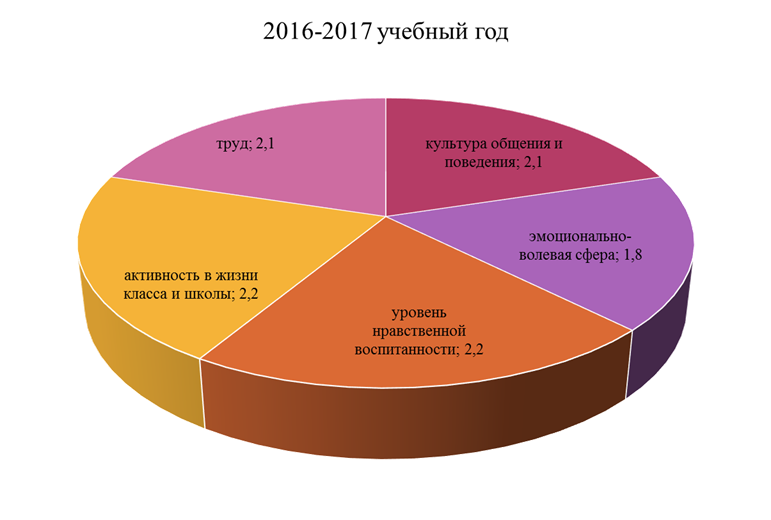 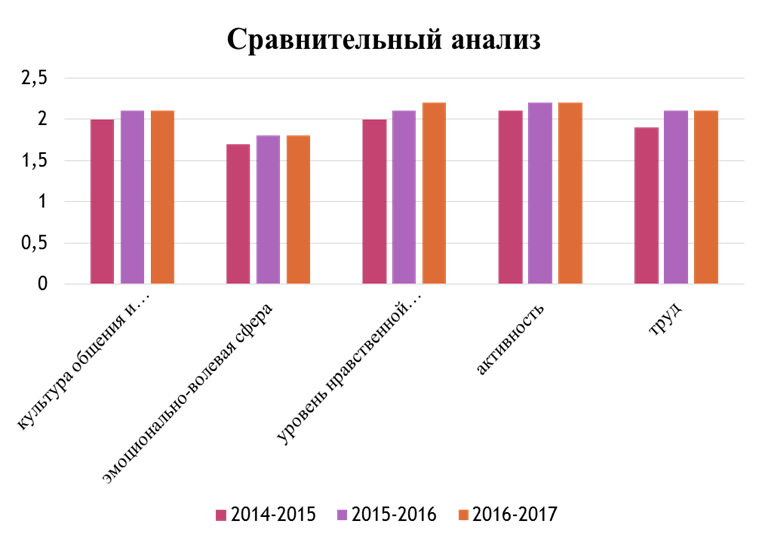 Культура общения и поведенияПо результатам обследования на конец учебного года, можно сделать вывод, что уровень культуры поведения в общественных местах и культуры общения пока остается на низком уровне, несмотря на то, что в течении года велась воспитательная работа в этом направлении: учащиеся знакомились с правилами поведения, правилами речевого этикета, учились анализировать свои поступки. Большинство учащихся нуждаются в постоянном контроле со стороны взрослых за поведением. Есть учащиеся, которые соблюдают правила общения и поведения, независимо от контроля со стороны взрослых.Задачи на следующий годПродолжить работу по развитию умений у учащихся вести себя в соответствии с нравственными нормами, правилами поведения;Развивать у детей навыки культуры поведения в различных социальных ситуациях, продолжить знакомство учащихся с принципами общения, учить прогнозировать последствия своих поступков.Взаимосвязь со специалистами: психологами, социальными педагогами по развитию у обучающихся толерантности, терпимости, уважения друг к другу и окружающим.Следующий раздел «Эмоционально-волевая сфера» Результаты обследования учащихся по направлению «Эмоционально-волевая сфера» показали, что некоторые учащиеся имеют низкий уровень сформированности эмоционально-волевой сферы (не могут сдерживать себя, не организованы, нет стремления выполнять поручения качественно и своевременно). Эти учащиеся нуждаются в постоянном контроле со стороны взрослых. Но есть и такие дети, которые стремятся проявлять себя в хороших поступках, стремятся качественно и своевременно выполнять любое дело.В следующем учебном годуПродолжать работу по воспитанию у учащихся положительные качества личности, по привитию навыков адекватного реагирования на различные явления окружающей действительности, формированию навыков самодисциплины, стремлению проявлять себя в положительных делах и поступках.По результатам изучения уровня нравственной воспитанности на конец года установлено, что наблюдается положительная динамика. Работа (участие в общешкольных мероприятиях, классные часы, индивидуальные беседы, коллективные творческие дела, взаимодействие со специалистами школы, родителями учащихся), проводимая в данном направлении, дает положительные результаты. Учащиеся становятся более общительными, учатся считаться с интересами коллектива. Стали терпимее относиться к ошибкам других.  Наблюдаются изменения в нравственных понятиях младших классах, таких как доброта, отзывчивость. Учащиеся старших классов понимают смысл и значение этих понятий, но испытывают трудности в их реализации. Необходим контроль со стороны взрослых. В следующем учебном году продолжить работу по сплочению детского коллектива.По результатам изучения уровня активности учащихся, на конец года установлено, что наблюдается положительная динамика.Работа, которая проводилась с учащимися в данном направлении, дала положительные результаты. Уровень активности учащихся повысился. Продолжать работу в данном направлении с учетом интереса и потребностей обучающихся в следующем учебном году.В результате данного обследования выявлено, что у всех учащихся трудовые навыки сформированы на достаточном уровне, но необходим постоянный контроль и помощь взрослых. Расширились представления о профессиях. Учащиеся стали более ответственно относиться к трудовым поручениям, проявлять самостоятельность. Многие учащиеся осознают общественную ценность значения труда, проявляют интерес к труду. Но есть обучающиеся, которые нередко уклоняются от труда даже при наличие контроля. Это дети нам всем известные, с ними ведется индивидуальная работа. В начале учебного года в школе начали работу группы продленного дня для начальной школы. Основные задачи группы продленного дня: формировать у обучающихся навык самостоятельной учебной работы, организовать гармоничное развитие личности учащегося с учетом возрастных особенностей младшего школьника, интеллекта и интересов каждого ребенка; создать условия для достижения оптимального уровня воспитанности. При выполнении с учащимися домашних заданий педагоги обращали особое внимание на качественное их выполнение, основанное прежде всего на понимании изученной темы; ориентировались на личность каждого ребенка, опираясь на лучшие его способности, развивая трудоспособность, поощряя самостоятельные усилия, которые приносят детям настоящую радость и уверенность в своих силах. Добивались, чтобы дети не просто выполняли задания, но и понимали выполненную ими работу. В результате дети научились самостоятельно и целенаправленно выполнять домашнюю работу, проявлять старание при выполнении домашней работы.В свободное время обучающиеся занимались росписью по ткани и стеклянным поверхностям, модульному склеиванию объёмных форм, раскрашиванием и рисованием карандашами, красками, делали открытки к праздникам. Аппликации: «Листик золотой», из салфеток «Веселые зверюшки».  «Подарок папе», «Весенняя капель», «Божья коровка», «9 Мая», «Нежная ромашка» - в технике торцевание, «Петушок» - аппликация из ватных палочек, изготовление маскарадных масок из одноразовых тарелок.  «Снеговик» из картона.  Вырезали объемные снежинки. В технике оригами: «Красивая коробочка для подарка», «Веселые мордашки», «Тюльпан для мамы», «Веселая лягушка», «Закладка смайлик», «Рубашка», «Зонтик» и др..
Школьные мероприятия проходили в разной форме: беседы, праздники, конкурсы, экскурсии, смотры, концерты, соревнования, оздоровительные прогулки, игры, выставки детского творчества, фотовыставка, дни здоровья, выступления агитбригад.Работа с обучающимися осуществлялась по следующим направлениям: Спортивно-оздоровительное (спортивные кружки по ОФП, теннису, пауэрлифтингу и классическому жиму штанги);Художественно-эстетическое (музыкальные кружки - «Ассорти», «Радуга», хореографические кружки - «Улыбка», «Ритм», работа с тканью, декоративная аппликация- «Мастерица»);Социальное («Умелые ручки», «Хозяюшка», КПД);Духовно-нравственное (Воскресная школа).В конце учебного года нами было проведено анкетирование родителей и детей, цель его узнать потребности в дополнительном образовании детей и интересы самих детей. Воспитание здорового образа жизни у учащихся является важнейшим звеном в системе воспитательной работы. В течение года проведена работа, по укреплению здоровья воспитанников, формированию у учащихся потребности здорового образа жизни, формированию навыков личной гигиены, профилактике вредных привычек, коррекции физического развития. Воспитанники приняли участие в муниципальном конкурсе на социальную рекламу по профилактике правонарушений среди несовершеннолетних «ИНСАЙТ» (Озарение) – «Сделай правильный выбор», «Закон и Порядок», «Мы против ПАВ» и стали победителями и Лауреатами.  Оздоровлению детей способствовала и работа школьных спортивных секций и занятия в бассейне. В течение года дети занимались в бассейне с/к «Надежда» и такую возможность нам предоставила Оболенская школа. Но здесь были не только положительные результаты, но и минусы. Они заключались в том, что был затронут учебный процесс. На следующий учебный год график посещения бассейна детьми будет пересмотрен.В школе проведены следующие соревнования: «Веселые старты» (1-9 классы)по гольфупо пионерболу, волейболу с командой учителейнастольному теннису, дартсу, (1-9 классы)В течение года проводилась работа и по пропаганде здорового образа жизни: День профилактики, на котором воспитанники через разнообразные формы работы получили объективную информацию о вреде табака, алкоголя, ПАВ на организм человека.  Вместе с воспитанниками организованны и проведены Дни здоровья.Хотелось бы отметить следующие соревнования в которых участвовали наши обучающиеся:  Всероссийская спартакиада в городе Ханты-Мансийске, которая проходит один раз в четыре года; лыжные гонки. На этих соревнованиях в копилку сборной наши обучающиеся принесли два серебра (Гришенина Дарья) и бронзу (Штофина Марьяна), а Алексей Фаизов занял 4 место.  Первенство России по армрестлингу – куда было отобрано шесть спортсменов, впоследствии вошедших в состав сборной Московской обл.  В прошлом году мы занимали от 11 до 18 места, в этом Гришенина Дарья заняла третье место (среди семерых) и выполнила КМС, Штофина Марьяна и Андреева Ирина стали пятыми (в том году 18)    Яркими соревнованиями стали: Специальная Олимпиада Московской области по легкой атлетике: 1 место командное (в том году участники), по баскетболу старшая команда заняла первое место, а по волейболу -  третье, по футболу уже стали четвертыми (в прошлом году были шестыми).     Соревнования в городе Тюмени - «Горные лыжи», где принимали участие спортсмены от Камчатки до Сочи. От нашей школы был Коротков Илья, занявший третье место. Его успеху способствовали регулярные занятия по Проекту «Лыжи мечты».В нашей школе впервые проходили дистанционные соревнования по гольфу, в которых среди девочек отличилась Байрамукова Ханифа, занявшая первое место среди 50 участниц.Очень хотелось бы отметить спортсменов: Штофину Марьяну -участницу первенства России по плаванию, армрестлингу (КМС), пауэрлифтингу (выполнила 1 вз разряд), в спартакиаде среди слепых (шашки – 1место, плавание-1 место, теннис -1 место). Входит в состав сборной России по армрестлингу и пауэрлифтингу в спорте слепых. С мая получает ежемесячную стипендию от спорткомитетаГришенина Дарья получает стипендию за достижения в спорте.В этом году Марьяна и Даша подтвердили свои результаты на первенстве России по пауэрлифтингу (1и 2 место) которые проходили в г.Брянск Трудовое воспитание охватывало все стороны жизни детей – формирование навыков ухода за собой, овладение навыками хозяйственно-бытового труда, содержанию в чистоте и порядке спальных, групповых комнат. Традиционно организован был «День труда», на котором учащиеся привлекались к работе по благоустройству школьной территории. На конкурсе «Лучший по профессии» наша выставка заняла III место. В этом году для обучающихся был создан контактный зоопарк. Организован конкурс во время которого обучающиеся придумали каждому обитателю нашего зооуголка кличку. На уроках биологии, под чутким руководством Т.В. Срокиной, обучающиеся знакомились с обитателями, дети не только приобрели знания, но и навыки ухода за животными и птицами зооуголка.  Развитию способностей учащихся, созданию творческой атмосферы, формированию у детей общечеловеческих ценностей, культуры поведения способствовали общешкольные мероприятия, которые охватывали различные направления воспитательной деятельности. День знаний, День учителя, Праздник первой отметки, «Посвящение в читатели», «Согреем детские сердца верой и любовью» с участием благочиния Серпухова и серпуховского района и Воскресной школы «Пчелка» с. Игумного, День народного единства, «День выпускника», Международный день книги, Новый год, Рождество, Конкурс проектов «Песни военных лет», ко Дню Защитника Отечества. Процесс и результат данного проекта был освещен на VII Всероссийской научно-практической конференции «Современное непрерывное образование и инновационное развитие» (13.04.2017 г., г. Серпухов) в статье «Возможности использования метода проектов с детьми с ОВЗ на уроках музыки и музыкальных занятиях» и опубликован в Сборнике статей данной конференции. , Широкая Масленица, «О правилах движения пора всем знать» с приглашением инспектора ГИБДД), «Книжкины именины», праздник «Пасха», Международный женский день, праздник детской книги, День Земли, День труда, «День победы» (с участием ветерана войны), Последний звонок, «Прощание с начальной школой», «Класс года».На базе школы организовано и проведено мероприятие с участием наших обучающихся «Лучики добра», посвященное Международному Дню людей с синдромом Дауна.Система дополнительного образования расширяет и дополняет базовый учебный план школы; помогает создать индивидуальную образовательную среду для каждого учащегося; удовлетворяет его потребности в приобретении знаний, умений и навыков; создает условия для развития и реализации творческих индивидуальных возможностей. Педагоги дополнительного образования много внимания уделяли развитию творческой активности детей; привитию эстетического вкуса; подготовке детей к самостоятельной жизни. У обучающихся улучшилась координация движений, они стали лучше ориентироваться в пространстве и времени, различать на слух музыкальный размер и четко выдерживают рисунок танца. Значительно улучшилась дикция, слуховое внимание.У Львовой Полины улучшилась дикция при пении, стали развиваться навыки двухголосного пения – Полина хорошо держит свою партию, не сбивается, поет чисто. Деревянко Алина стала лучше запоминать песенный репертуар, голос стал ярче, чище. Башмакова Дарья стала петь с меньшим напряжением, чем ранее, стала чище интонировать мелодию песен, увеличился диапазон голоса.Благодаря систематическому применению азбуке музыкального движения дети стали более пластичными и гибкими, развилась координация движений у Корнеевой Ангелины, Деревянко Алины, Шараповой Леры. Лучше ориентируются в пространстве и времени, различают на слух музыкальный размер и четко выдерживают рисунок танца Патронова Фая и Патронова Карина.Дети под руководством инструкторов по труду готовили для выставок творческие работы и сувениры. Результаты всех педагогов внеклассной работы мы могли увидеть на выставочных стендах, на сцене, на областном конкурсе «Лучший по профессии».Наши обучающиеся приняли участие в конкурсах и фестивалях различного уровня (от городского до международного)Международный финал конкурса детского и юношеского творчества «Славься, Отечество!», г. Москва (05.11.2016 г.) Львова П. – дипломант 2 степени, Коротков И. – участник конкурса.Региональный открытый конкурс вокального творчества «А песня тебе все расскажет…». Львова П. – лауреат 3 степени, Коротков И. – лауреат 3 степени, Романов В. – лауреат 3 степени. «Россия начинается с тебя», г. Москва (19.11.2016 г.). Львова П. – лауреат, Коротков И. – лауреат, Романов В. – дипломант, вокальный ансамбль «Радуга» - лауреат.Открытый городской конкурс юных вокалистов «Музыкальная шкатулка», 1 тур, ДК «Россия», г. Серпухов (17.12.2016 г.) Львова П.  – дипломань 2 степени, Корнеева А. – дипломант 3 степени, Коротков И. – диплом участник.V-й Юбилейный Всероссийский конкурс детского и юношеского (любительского и профессионального) творчества, г. Подольск, МО (25.02.2017 г.) Львова П. – дипломант 2 степени, Коротков И. – диплом участника.Открытый городской молодёжный конкурс-фестиваль «Единая страна – Великая Россия», ДК "Исток", г. Серпухов (04.03.2017 г.) Львова П. – дипломант 2 степени, Шлипов В. – диплом участника.Всероссийский конкурс сценического мастерства детей с ОВЗ «На крыльях вдохновения» (апрель 2017 г.) Львова П. – дипломы 1 и 2 степени, Корнеева А.  – диплом 3 степени, Лыжонков Я. – диплом 3 степени.XI региональноый конкурс художественной самодеятельности среди обучающихся, воспитанников с ОВЗ, МГОУ г. Мытищи (26.04.2017 г.) Львова П. – лауреат 1 степени.Со сценарием сказки «Бременские музыканты» С. М. Мартынова участвовала во Всероссийском открытом Фестивале сценариев новогодних праздников и развлечений «Волшебный сундучок – 2017»,  проводимым образовательным порталом «Мой университет» Факультетом коррекционной педагогики http://www.moi-sat.ru/ и опубликован этот методический материал в Сборнике лучших разработок участников фестиваля.Обучающиеся выступали: Выступление на Общероссийском фестивале творчества людей с ограниченными возможностями «Золотая осень в Сокольниках "Парафест 2016", г. Москва (17.09.2016 г.)Выступление на фестивале православного творчества «Под Покров Пресвятой Богородицы», ДК «Россия», г. Серпухов (23.10.2016 г.)Выступление на фестивале православного творчества «Рождество Христово», ДК «Россия», г. Серпухов (15.01.2017 г.)Праздничный концерт "23+8", МОУ «Райсеменовской средней общеобразовательной школе» (02.03.2017 г.)Праздничный пасхальный концерт "Пасха и Победа", посвященный Светлой Пасхе и 72-ой говодщине Победы в Великой Отечесвтеннной войне 1941-1945 гг., г. Москва (20.04.2017 г.)Выступление на фестивале православного творчества «Пасха», ДК «Россия», г. Серпухов (30.04.2017 г.);Выступление на праздничном митинге, посвященном Дню Победы, дер. Райсеменовское (05.05.2017 г.)Праздничный концерт, посвященный «Дню семьи», дер. Райсеменовское (11.05.2017 г)Праздничный концерт, посвященный Дню Победы, г. Москва (13.05.2017 г.)Результатом успешной учебы и работы педагогов дополнительного образования с воспитанниками школы-интерната стало награждение 18 обучающихся премией Губернатора Московской области Для обучающихся школы были организованы поездки в г. Москву на Новогодние представления, мероприятие «Краски всей России», музей, HYUNDAI MOTORSTUDIO, коммуникационный тренинг, в Берендеево царство Серпуховского района, выставочный зал г. Серпухов, г. Коломна по местам Д. Донского и т.д.Велась работа по профориентации: беседы, экскурсии (Типография «Проэтикетка», з-од Металлист; ЦМИТ «ТехПроЛаб», МЧС; ТЦ "МETRO", АО "Артпласт", Зоозащита, страусиная ферма, г. Москва компания Hewlett Packard (хьюлет пакерт), пошивочный цех спецодежды  г. Серпухов).Анализ воспитательной работы с учащимися показал, что направления воспитательной деятельности, разнообразные формы работы способствовали решению коррекционных задач в развитии детей, расширяли их кругозор, способствовали развитию положительных качеств личности и творческого потенциала каждого обучающегося.В ходе воспитательной работы удалось раскрыть глубину всех поставленных вопросов и одновременно внести реальные предложения и определить перспективы на следующий учебный год.Продолжать работу школы-интерната по устройству детей в приемные семьи.Продолжать реализовывать личностно-ориентированный подхода в обучении и воспитании детей.Активизировать работу с детьми по практической социализации, нравственному и семейному воспитанию.Оказывать помощь педагогам в совершенствовании индивидуального педагогического мастерства.Анализ работы социальной службы сопровождения детей-сирот и детей, оставшихся без попечения родителей.Целью на 2016-2017 учебный год являлось: создание условий  для полноценного личностного развития, позитивной социализации, профессионального становления и жизненного самоопределения, обучающихся в школе, семье и социальном окружении.Задачи:Предупреждение семейного неблагополучия, насилия в отношении детей и профилактика асоциального поведения, безнадзорности, правонарушений обучающихся, пропаганда ЗОЖ.Организация своевременной,  комплексной, личностно-ориентированной, социально-педагогической, правовой помощи обучающимся и родителям, а так же детям «группы риска», которые имеют проблемы в общении, обучении, развитии, социализации.Повышение педагогической и правовой культуры всех участников образовательного процесса и родителей.Осуществление делового партнерства по работе с семьями «социального риска» и детьми «группы риска» с комиссией по делам несовершеннолетних и защите их прав,  отделом опеки и попечительства, инспектором ОДН Основными направлениями работы:- Профориентация учащихся- Социальная адаптация- Профилактика правонарушений учащихсяУчебный год начался с обновления личных дел учащихся, комплектации л/д вновь поступивших,  создания документации на новый учебный год:- план работы социального педагога на 2016-17 учебный год- составление социального паспорта классов- составление списков на организацию льготного питания- взаимодействие с предприятиями г .Серпухова и Серпуховского района для составления  плана работы по профориентации. Работа социальных  педагогов  проводилась в соответствии с годовым и месячными планами  работы, утвержденный директором.Количество учащихся в школе:На начало учебного года  - 103 человека, на конец учебного года - 97 человек.Детей из приемных семей - 70 челДетей родных - 21 чел.На начало учебного года:- воспитанников школы-интерната –  10 человек, - на конец учебного года - 4 человек, по регионам:  Серпухов – 3 , регионы Московской области –1 чел. В 2016-2017 учебном году: - всего  10 человек воспитанников:6 человек обучаются в школе-интернате, 4 человека   обучаются  в Социально Технологическом  Техникуме (Луховийкий район,  п. Белоомут) -  выпускников  9 класса в 2017 году 11 человек (из них – воспитанница  «Школы-интерната Абсолют»- Любова Татьяна).За период учебного года в Управление  опеки и попечительства Министерства образования Московской области по Сергиево-Посадскому муниципальному району переданы оригиналы документов и личное дело воспитанника Пыжнова Алексея Николаевича в связи с достижением 18-ти летнего возраста; - по Серпуховскому муниципальному району, городским округам Серпухов, Протвино и Пущино переданы оригиналы документов и личное дело Баланчука Ивана Олеговича в связи с достижением 18-ти летнего возраста;- по Чеховскому муниципальному району переданы оригиналы документов и личное дело Сапельничковой Надежды Вячеславовны в связи с достижением 18-ти летнего возраста; Во второй половине  учебного года были  переданы на воспитание в приемные  семьи 2 человека. Соколова Е. передана в Серпуховский район,, Коротков И. передан на воспитание в г. Подольск.  В течение года была проведена работа:Социально-правовая защита прав  и интересов учащихся, воспитанников/учащихсяПо  статусу воспитанников на 31.05.2017 г.: сирот - оставшихся без попечения - 3 ,в т.ч. л.р.п. – 3, ограничены в родительских правах – 1 /Сапельничкова /.- получают пенсию по потере  кормильца на сберкнижку – 2 человека  (Балашов Д., Чигарев А..), нарушений в выплате пенсий не было. Все воспитанники школы интерната  поставлены на регистрацию по месту пребывания  ОУФМС, открыты лицевые счета в отделении сбербанка.    Реализуются дополнительные гарантии прав на имущество воспитанников:- контроль  за сохранностью закрепленной жилой площади осуществляется в соответствии с приказом Министерства образования М.О. по графику проверок территориальных органов опеки и попечительства 2 раза в год получены за  осень и весну 2016-2017 г. 100%  актов обследования. Направляются запросы в 3 регионов Московской области.   - гарантия получения жилья  и признание нуждающимся– 1 чел. (Шмыков А.), закреплено жилье – 1 человек (Любова Т.), из них включены в список на получения жилья  – 2 человека  (Чигарев А, Новиков А.).Сдачи в найме жилой площади нет, т.к. на жилой площади проживают родственники. Оформление наследства не было.- контроль поступления  алиментов:-  назначены к выплате алиментов на воспитанников – 4 , -  получают алименты-1 /Сапельничкова Н./В 2016-17 году проводилась работа по взысканию алиментов  с ответчиков: 3 человека (Баланчук, Соколова, Шмыков)- осуждено – 1,  (мать Шмыкова)- признана безвестно отсутствующей – 1 (Новиков).Работа по алиментам мало эффективна и отнимает  много времени, т.к. ответчики  не работают,  скрываются,  ведут  аморальный  образ  жизни, а также  влияет текучесть кадров судебных приставов. Направлены запросы в УФССП о проведении работы  с должниками по уплате алиментов. Органами  опеки и попечительства 2 раза проводилась проверка сотрудниками условий  жизни несовершеннолетних подопечных, соблюдения опекуном прав и законных интересов несовершеннолетних подопечных, обеспечения сохранности его имущества, а также выполнения опекуном требований к осуществлению своих прав и исполнению своих обязанностей. Составлены соответствующие акты.Социально-педагогическое работаСовместно с органами опеки и попечительства проводилась работа по устройству воспитанников  в семью:- составлены  индивидуальные планы работы  по устройству воспитанников в семью. Ежемесячно в органы опеки и попечительства составлялись отчеты по плану развития и жизнеустройства ребенка в семью.В течение года проводилась работа с родственниками воспитанников школы-интерната. Велась работа  по устройству  в семью воспитанниц (Любовой Т., Сапельничковой Н.). Воспитанники школы-интерната находились в гостях   временно проживали в приемных семьях  с целью устройства ребенка в семью (Любова Т., Сапельничкова Н.). Социально-педагогическое консультирование учащихся и родителей проводилось по профессиональному самоопределению, по социально-бытовым вопросам, по вопросам организации досуга, по решению социально-педагогических проблем ребенка, о вредных привычках. На занятиях с учащимися рассматривались вопросы, изучались законы М.О. № 148 от 04.12.2009г. /о мерах по предупреждению вреда здоровью и развитию несовершеннолетних/, и закона МО об обеспечении тишины, покоя граждан в ночное время на территории МО, беседа  административный Кодекс о правонарушениях,   Федеральный Закон об ограничении табакокурения  № 87  от 10.07.2001г., закон об ответственности н/л за хранение, употребление наркотиков  и ПАВ с воспитанниками 6-9 классов, ФЗ -87 от  10.07.2001 Проводились индивидуальные беседы с детьми « группы риска».Социально-педагогическая профилактика и коррекция учащихся и воспитанников школы-интерната. По предупреждению административной и уголовной ответственности проводились профилактические беседы для учащихся и воспитанников школы-интерната инспектором  ОДН Журбенко О.Е. Согласно плану были организованы профилактические беседы для учащихся 6-9 классов «Ответственность за причинение телесных повреждений, виды преступлений». Проводились индивидуальные беседы совместно инспектором  ОДН Журбенко О.Е.  с семьями: Прохоровой С.В., Зверьковой Н.Н., Заика В.Ф., с целью профилактической работы по правонарушению приемных детей.Для предупреждения правонарушений  в школе-интернате  работает  Совет  по профилактике.    На совете профилактике разбирались вопросы по соблюдению правил поведения и обязанностей учащихся, о профилактике вредных привычек, об уголовной и административной ответственности учащихся с приглашением  приемных родителей и инспектора ОДН.-  приняли участие в муниципальном конкурсе на социальную рекламу по профилактике правонарушений среди несовершеннолетних «ИНСАЙТ» (Озарение) – «Сделай правильный выбор», «Закон и Порядок». 4. Постинтернатное сопровождение выпускников: Для работы с выпускниками был разработан маршрут сопровождения, занятия с практическим применением. На начало учебного года проводилось постинтернатное сопровождение  – 2  (Балашов Д.,Сапельничкова Н.); - сохранность жилого помещения , получение однократного жилья- взаимодействие с администрацией и социальным педагогом образовательного учреждения (Чеховский техникум)- проводилась работа по социализации и адаптации выпускников (практические занятия  по документам, приобретение бытовых и канцелярских товаров, оформление банковской карты, проездных билетов) Подготовлены  сообщения на педагогический совет по теме:  «Сопровождение выпускников школы-интерната», «Алгоритм сопровождения постинтернатного сопровождения». По итогам учебного года по 9 классу проведен малый педагогический совет по теме: «Готовность выпускников к самостоятельной жизни».Социальными педагогами проведены мероприятия:- «День выпускника» с участием выпускников прошлых лет.- Совместно с представителями органов опеки и попечительства г. Серпухова, представителем  ОДН, КДН, Прокуратуры «Мы и закон» и оформлена выставка детских работ.- С инспектором  ОДН, майором полиции Журбенко О.В проводили профилактические беседы с учащимися 6, 7 классов по соблюдению правил поведения, об ответственности за поступки, о последствиях курения.- С целью профориентации проведены экскурсии и мастер-классыЭкскурсии на предприятия:11.10.16 завод Металлист;18.10.16 типография «Проэтикетка»28.10.16 "ТехПроЛаб"09.12.16 "Метро Кэш энд Керри"14.02.17 "Зоозащита" г. Серпухов19.04.17 страусиная ферма д. Старые Кузьменки27.04.17 Hewlett Packard Enterprise г. Москва12.05.17 Центр пошива спецодежды г. Серпухов Мастер-классы в Губернском колледже (г. Серпухов):30.10.16 парикмахер01.11.16 повар02.11.16 сварщик03.11.16 кинологиПринимали  участие в школьных мероприятиях «День открытых дверей»,  консультации для родителей по профориентации приемных детей; подготовили информацию для выпускников о профессиональных училищах Московской области, с целью дальнейшего обучения выпускников.Профориетационная  работа  с учащимися проводились согласно плану, групповые занятия   с 8, 9 классом по проекту «Гид по жизни». С учащимися 5-9 классов проводились занятия по социализации и адаптации по направлениям: правила поведения, культура общения, права и обязанности, изучение закона.С кандидатами в приемные родители и  приемными родителями проводились консультации:- жизнеустройство  и дальнейшее обучение выпускников  в приемной семье,- адаптация  детей в семье,- по защите прав и законных интересов детей в приемных семьях,- взаимодействие с родителями по организации отдыха детей, о санаторном лечении. Осуществлялась работа по предварительному  собеседованию с воспитанниками для знакомства с семьями гостевым режимом.Для дальнейшего обучения и устройства выпускника направлена заявка о принятии на учебу воспитанников школы-интерната в Аграрно-промышленный техникум,  с полным  гособеспечением и проживанием  в общежитии и  5 воспитаннице Любовой Т..  Выпускникам их приемных семей подготовлена информация для дальнейшего устройства в учебные заведения.  Диагностика воспитанников осуществлялась по анкете самооценка, профориетационный опросник.Принимали участие в школьном педконсилиуме по 1 дополнительному,  4А, 4Б и 9 классам, в методических объединениях, на  педсоветах, на родительских собраниях.Анализ работы медицинской службыВся основная лечебно-профилактическая работа проводилась согласно плану, составленного на год по направлениям:1. Организационно-методическая,2. Санитарно-просветительная,3. Лечебно-оздоровительная.Работа осуществляется медработниками согласно функциональным обязанностям, по показаниям проводится взаимозаменяемость, а также участие в сопровождении детей на различные мероприятия; конкурсы, спортивные соревнования, бассейн, «Лыжи-мечты» (в Раменском), в лечебные учреждения не только города, но и в областные, федеральные, в оздоровительные лагеря, санатории.В кабинете массажа принято всего 171 ребёнок, им проведено 1088 процедур: массаж спины, шейно-воротниковой зоны, лица, верхних и нижних конечностей, позвоночника. В кабинете галотерапии оздоровлено 319 детей, т.е. каждый ребенок имел не менее 3х курсов лечения в год (10сеансов по30мин). Широко применяется физиотерапевтическое лечение: КУФ, УВЧ (ЭВТ), электрофорез, общий кварц, квантовая терапия. Физиотерапевтическое лечение по показаниям получили 95детей.Инструктором по ЛФК проведено 1787 индивидуальных занятий 162 детям (от 10 до 20 сеансов). В стационарах пролечено за год 6 воспитанников:ДГБ – 1 (Любова Таня: Ds: ДЖВП, лямблиоз кишечника).Инфекционное отделение ЦРБ – 2 детей (Любова Т, Шмыков А. – ОРВИ, трахеит)ПНБ №4 – 1 (Любова Таня F70.0 )ПНБ №5 – 1 (Чигарев А. F71.0)Люберецкая ДГБ №1 – 1 (Соколова Е. Ds: Симптоматическая фокальная эпилепсия).МОНИКИ офтальмологическое отделение – 1 (Соколова Е. Ds: косоглазие - операция)Профилактическими прививками охвачены все воспитанники, а также все учащиеся, за исключением – 8 детей, из 1- приемной семи в связи с отказами. Против гриппа - привиты все воспитанники; остальные на 60%. Реакцией Манту (ДСТ) охвачены 78 детей, с положительными пробами-6 детей, все проконсультированы фтизиопедиатром. Направляются в Противотуберкулёзный санаторий.В санаториях различного профиля пролечено 23 ребёнка: в РРЦ «Детство» -14 детей, из них 5 детей по 2-3-4 раза, в Федеральном санатории «Васильевское» -1; в зимние каникулы в «Краинке» -6 детей, в ПТС-2 ребенка.В марте проведена полная диспансеризация по м\жительства 5 детей-воспитанников школы-интерната; в феврале-мае частичная диспансеризация специалистами РРЦ «Детство»: где осмотрены воспитанники школы, все дети из приёмных семей городка, а также личные дети из малоимущих семей.Постоянно дети получали коррекционное лечение по назначению врача- психиатра, направленное на стимулирование интеллектуальных процессов, рассасывающей терапии: снятие расторможенности, психопатоподобного поведения и нарушения эмоций.№п/пКласс Кол-во об-сяСироты Характеристика обучающихсяИнвалиды 1.Допол. 51 - прием. семьяТМНР32.1а73-  прием. семьяЛегкая и умеренная УО, с-м Дауна43.1б4-ТМНР44.261- прием. семьяЛегкая УО, с-м Дауна25.3а65- прием. семьяЗПР-6.3б51- прием. семьяТМНР47.499- прием. семьяЗПР28.5а816- прием. семьяЛегкая УО49.5б87- прием. семьяЛегкая УО410.677- прием. семьяЛегкая УО -11.71010- прием. семьяЛегкая УО412.8817- прием. семьяЛегкая УО113.911110- прием. семьяЛегкая УО3Итого:1396367- прием. семьяЗПР, легкая УО,умеренная УО, с-м Дауна, атипичный аутизм352014/15 учебный  год2014/15 учебный  год2014/15 учебный  год2015/16 учебный  год2015/16 учебный  год2015/16 учебный  год2016/17 учебный  год2016/17 учебный  год2016/17 учебный  годВсего Дети, прожив. в приемных семьяхДети-сироты, прожив. в учрежденииВсего Дети, прожив. в приемных семьях Дети-сироты, прожив. в учрежденииВсегоДети, прожив. в приемных семьяхДети-сироты, прожив. в учрежденииДополнит.66-84-51-Начальная школа(1 – 4 классы)44308502833923-Старшая школа(5 – 9 классы)3518174639753465№п/пКласс I четвертьIIчетвертьIIIчетвертьIVчетвертьУчебный год2--54.756.556.53а555556.2547.552.3462.664.562.65063.55а78747466785б8382797475685707582857837974667488374767678991.389.283.783.787.4Среднее значение77.673.570.666.972.2№п/пКлассКачество знаний (%)Качество знаний (%)Качество знаний (%)№п/пКласс2014/15 уч. год2015/16 уч. год2016/17 уч. год1.2а-68,652,32.375,86963,53.4а7071784.4б84,577,4755.57081,9856.692,888747.787,673788.881,978,687,49.989,573,2выпускники№ п/пКлассСредний балл по классуСредний балл по классуСредний балл по классу№ п/пКласс2014/15 учебный год2015/16 учебный год2016/17 учебный год1.2а-4,03,82.34,13,94,03.4а4,04,03,94.4б4,64,54,295.54,04,14,296.64,64,24,047.74,74,04,168.84,24,34,379.94,14,0выпускники№п/пФамилияИмяученика№билетаОтветы на вопросы билетаОтветы на вопросы билетаОтветы на вопросы билетаЗащита проектаИтог№п/пФамилияИмяученика№билета123Защита проектаИтог1Андреева Ирина11555452Любова Татьяна3333333Мишина Наталья8555554Семенова Татьяна10554555Штофина Марьяна634444№п/пФамилияИмяученика№билетаОтветы на вопросы билетаОтветы на вопросы билетаОтветы на вопросы билетаЗащита проектаИтог№п/пФамилияИмяученика№билета123Защита проектаИтог1Демин Юрий6555-52Зеленцов Максим 11444-43Карпов Роман2544-44Романов Вадим9554-55Хололеев Виталий12545-56Парамонов Александр3554-5Параметры2015-16 учебный год2016-17 учебный годВ классе9 чел. (100%)11 чел. (100%)Сдавало8 чел. (89%)11 чел. (100%)Отлично4 чел. (50%)7 чел. (63,6%)Хорошо3 чел. (37,5%)3 чел. (27,3%)Удовлетворительно1 чел. (12,5%)1 чел. (9%)Неудовлетворительно--Успеваемость100%100%Качество знаний78 %91%Повысили годовую оценку2 чел. (25%)1 чел. (9%)Подтвердили годовую оценку6 чел. (75%)10 чел. (91%)Понизили годовую оценку--№п/пКлассФИО классного руководителяПропущено за 1 четвертьПропущено за 1 четвертьПропущено за 1 четвертьПропущено за 1 четвертьПропущено за 2 четвертьПропущено за 2 четвертьПропущено за 2 четвертьПропущено за 2 четвертьПропущено за 3 четвертьПропущено за 3 четвертьПропущено за 3 четвертьПропущено за 3 четвертьПропущено за 4 четвертьПропущено за 4 четвертьПропущено за 4 четвертьПропущено за 4 четвертьПропущено за годПропущено за годПропущено за годПропущено за год№п/пКлассФИО классного руководителяПолных днейПолных днейУроковУроковПолных днейПолных днейУроковУроковПолных днейПолных днейУроковУроковПолных днейПолных днейУроковУроковПолных днейПолных днейУроковУроков№п/пКлассФИО классного руководителявсегоиз них по болезнивсегоиз них по болезнивсегоиз них по болезнивсегоиз них по болезнивсегоиз них по болезнивсегоиз них по болезнивсегоиз них по болезнивсегоиз них по болезнивсегоиз них по болезнивсегоиз них по болезни1.Подг.Казьмина Т.А.37371341343434117117323211111139391421421421425045042.1АПодмолодина О.Н.50502152155151220220676729429435351601601691697727723.1БНайденова Н.Л.20206969353512512524248888252589891041043723724.2Алымова М.Г.673224613371682982821661587076791977830323265128910845.3АШаулова Л.М.56562832838686417417696934234217178383228228112511256.3БЖижина Л.С.7777342342646428028093934344348686378378320320143414347.4Крыжановская Т.М.7435363172402919912668313121511258860342630718314888758.5АОсиповская О.Е.372519913543322321737350396270815843530823416512188869.5БМартынова С.В.59031904330232219530292043222305419852107327310.6Гайворонская С.В.8017443947768428382432123611511140611225311146171881611.7Срокина Т.В.9421563126823849222875304501809573570438346162207597212.8Коньшина Г.М.11311361861859423642523091805450373002222421981446118813.9Аничкина Т.Н.36242271565293035973184431117035430216231861400537